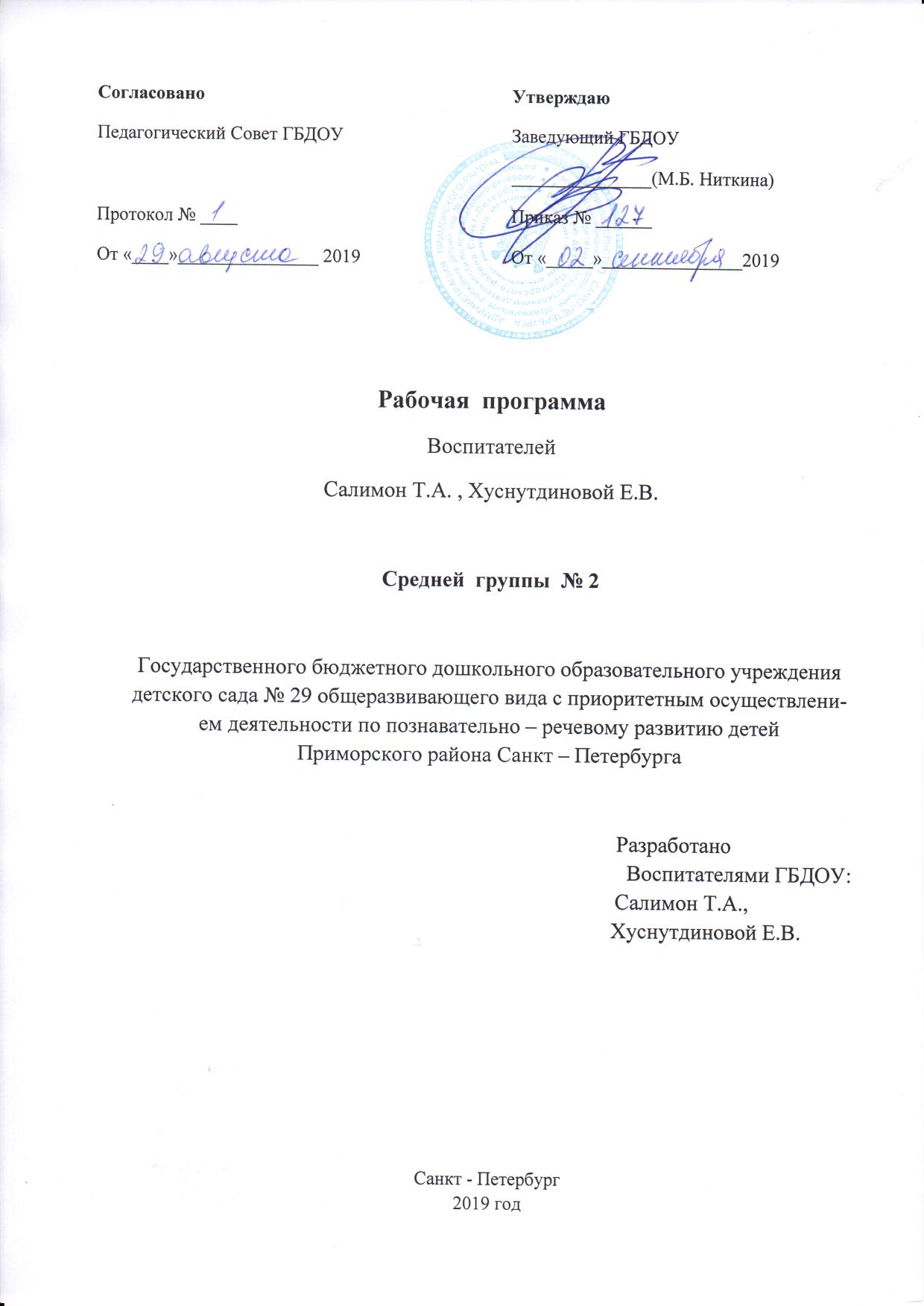 СодержаниеЦЕЛЕВОЙ РАЗДЕЛПояснительная запискаКраткая характеристика воспитанников группыЦель программыЗадачи программыЦелевые ориентирыСОДЕРЖАТЕЛЬНЫЙ РАЗДЕЛКомплексно – тематическое планирование по пяти образовательным областямПланирование работы по области «Познание» Формы взаимодействия с родителямиОРГАНИЗАЦИОННЫЙ РАЗДЕЛ Структура реализации образовательного процессаФормы образовательной деятельностиРежим дняМетодическое обеспечение образовательного процессаОрганизация предметно – пространственной среды 1.  ЦЕЛЕВОЙ РАЗДЕЛ1.1.Пояснительная записка Основная образовательная программа ГБДОУ детский сад № 29 Приморского района Санкт - Петербурга  (Далее - Программа) разработана  в соответствии с  Законом  РФ «Об образовании в Российской Федерации» № 273 – ФЗ от 29.12.2012 года  и Федеральным государственным образовательным стандартом дошкольного образования ( приказ № 1155 от 17.10.2013 г  Минобрнауки РФ ).     Программа определяет содержание и организацию образовательного процесса  в ГБДОУ детский сад № 29  Приморского района Санкт – Петербурга.       Содержание образовательного процесса выстроено в соответствии с  Примерной образовательной программой дошкольного  образования «Детство», разработанной авторским коллективом кафедры дошкольной педагогики Института детства Российского государственного педагогического университета им. А. И. Герцена.       Программа составлена с учетом приоритетного направления ГБДОУ по познавательно-речевому развитию воспитанников и предлагает насыщенное образовательное содержание, соответствующее познавательным интересам современного ребенка.        Комплексно – тематическое планирование по  образовательным областям может варьироваться,  дополняться в целях поддержки детской инициативы.1.2.  Краткая характеристика воспитанников группы      На  начало учебного года в нашей группе  31 ребёнка, из них: мальчиков – 16, девочек – 15, 30 детей – 2015 года рождения , 1 девочка – 2014 г. р.По сравнению с прошлым годом дети адаптированы к детскому саду, эмоционально уравновешенные, находят себе партнеров для игр.Девочки и мальчики в нашей группе физически активны, любят играть в подвижные игры. Мальчики  и девочки любят играть в строительные игры, мальчики любят игры в дорожное движение, девочки с удовольствием играют в кукольном уголке. В нашей группе при организации совместной, индивидуальной деятельности мы учитываем возрастные и гендерные особенности детей, индивидуально подходим к каждому ребенку, применяем дифференцированный подход в обучении воспитанников.Программа построена с учетом принципа интеграции областей в соответствии с возрастными, индивидуальными, психологическими и физиологическими возможностями и особенностями воспитанников. Для ребенка возрастной группы 4-5 лет организуется  индивидуальная работа  во всех видах деятельности. Средний дошкольный возраст (4—5 лет).   Дети 4—5 лет все еще не осознают социальные нормы и правила поведения, однако у них уже начинают складываться обобщенные представления о том, как надо и не надо себя вести. Как правило, к пяти годам дети без напоминания взрослого здороваются и прощаются, говорят «спасибо» и «пожалуйста», не перебивают взрослого, вежливо обращаются к нему. Кроме того, они могут по собственной инициативе убирать игрушки, выполнять простые трудовые обязанности, доводить дело до конца. В этом возрасте у детей появляются представления о том, как положено себя вести девочкам и как — мальчикам. Дети хорошо выделяют несоответствие нормам и правилам не только в поведении другого, но и в своем собственном. Таким образом, поведение ребенка 4—5 лет не столь импульсивно и непосредственно, как в 3—4 года, хотя в некоторых ситуациях ему все еще требуется напоминание взрослого или сверстников о необходимости придерживаться тех или иных норм и правил.  В этом возрасте детьми хорошо освоен алгоритм процессов умывания, одевания, купания, приема пищи, уборки помещения. Дошкольники знают и используют по назначению атрибуты, сопровождающие эти процессы: мыло, полотенце, носовой платок, салфетку, столовые приборы. Уровень освоения культурно-гигиенических навыков таков, что дети свободно переносят их в сюжетно-ролевую игру. К 4—5 годам ребенок способен элементарно охарактеризовать свое самочувствие, привлечь внимание взрослого в случае недомогания.  Дети имеют дифференцированное представление о собственной гендерной принадлежности, аргументируют ее по ряду признаков («Я мальчик, я ношу брючки, а не платьица, у меня короткая прическа»). К пяти годам дети имеют представления об особенностях наиболее распространенных мужских и женских профессий, о видах отдыха, специфике поведения в общении с другими людьми, об отдельных женских и мужских качествах.  К четырем годам основные трудности в поведении и общении ребенка с окружающими, которые были связаны с кризисом трех лет (упрямство, строптивость, конфликтность и др.), постепенно уходят в прошлое, и любознательный ребенок активно осваивает окружающий его мир предметов и вещей, мир человеческих отношений. Лучше всего это удается детям в игре. Дети 4—5 лет продолжают проигрывать действия с предметами, но теперь внешняя последовательность этих действий уже соответствует реальной действительности: ребенок сначала режет хлеб и только потом ставит его на стол перед куклами (в раннем и в самом начале дошкольного возраста последовательность действий не имела для игры такого значения). В игре дети называют свои роли, понимают условность принятых ролей.Происходит разделение игровых и реальных взаимоотношений. В 4—5 лет сверстники становятся для ребенка более привлекательными и предпочитаемыми партнерами по игре, чем взрослый.В возрасте от 4 до 5 лет продолжается усвоение детьми общепринятых сенсорных эталонов, овладение способами их использования и совершенствование обследования предметов. К пяти годам дети, как правило, уже хорошо владеют представлениями об основных цветах, геометрических формах и отношениях величин.Ребенок уже может произвольно наблюдать, рассматривать и искать предметы в окружающем его пространстве. Восприятие в этом возрасте постепенно становится осмысленным, целенаправленным и анализирующим.В среднем дошкольном возрасте связь мышления и действий сохраняется, но уже не является такой непосредственной, как раньше. Во многих случаях не требуется практического манипулирования с объектом, но во всех случаях ребенку необходимо отчетливо воспринимать и наглядно представлять этот объект. Внимание становится все более устойчивым, в отличие от возраста трех лет (если ребенок пошел за мячом, то уже не будет отвлекаться на другие интересные предметы). Важным показателем развития внимания является то, что к пяти годам появляется действие по правилу — первый необходимый элемент произвольного внимания. Именно в этом возрасте дети начинают активно играть в игры с правилами: настольные (лото, детское домино) и подвижные (прятки, салочки). В среднем дошкольном возрасте интенсивно развивается память ребенка. В 5 лет он может запомнить уже 5—6 предметов (из 10—15), изображенных на предъявляемых ему картинках.В возрасте 4—5 лет преобладает репродуктивное воображение, воссоздающее образы, которые описываются в стихах, рассказах взрослого, встречаются в мультфильмах и т. д. Элементы продуктивного воображения начинают складываться в игре, рисовании, конструировании.В этом возрасте происходит развитие инициативности и самостоятельности ребенка в общении со взрослыми и сверстниками. Дети продолжают сотрудничать со взрослыми в практических делах (совместные игры, поручения), наряду с этим активно стремятся к интеллектуальному общению, что проявляется в многочисленных вопросах (почему? Зачем? Для чего?), стремлении получить от взрослого новую информацию познавательного характера.Возможность устанавливать причинно-следственные связи отражается в детских ответах в форме сложноподчиненных предложений. У детей наблюдается потребность в уважении взрослых, их похвале, поэтому на замечания взрослых ребенок пятого года жизни реагирует повышенной обидчивостью. Общение со сверстниками по-прежнему тесно переплетено с другими видами детской деятельности (игрой, трудом, продуктивной деятельностью), однако уже отмечаются и ситуации чистого общения.Для поддержания сотрудничества, установления отношений в словаре детей появляются слова и выражения, отражающие нравственные представления: слова участия, сочувствия, сострадания. Стремясь привлечь внимание сверстника и удержать его в процессе речевого общения, ребенок учится использовать средства интонационной речевой выразительности: регулировать силу голоса, интонацию, ритм, темп речи в зависимости от ситуации общения. В процессе общения со взрослыми дети используют правила речевого этикета: слова приветствия, прощания, благодарности, вежливой просьбы, утешения, сопереживания и сочувствия. Речь становится более связной и последовательной.С нарастанием осознанности и произвольности поведения, постепенным усилением роли речи (взрослого и самого ребенка) в управлении поведением ребенка становится возможным решение более сложных задач в области безопасности. Но при этом взрослому следует учитывать несформированность волевых процессов, зависимость поведения ребенка от эмоций, доминирование эгоцентрической позиции в мышлении и поведении.В художественной и продуктивной деятельности дети эмоционально откликаются на произведения музыкального и изобразительного искусства, художественную литературу, в которых с помощью образных средств переданы различные эмоциональные состояния людей, животных, сказочных персонажей.Дошкольники начинают более целостно воспринимать сюжеты и понимать образы. Важным показателем развития ребенка-дошкольника является изобразительная деятельность. К четырем годам круг изображаемых детьми предметов довольно широк.В рисунках появляются детали. Замысел детского рисунка может меняться по ходу изображения. Дети владеют простейшими техническими умениями и навыками.Конструирование начинает носить характер продуктивной деятельности: дети замысливают будущую конструкцию и осуществляют поиск способов ее исполнения.1.3. Цель программыЦель программы — создать каждому ребенку в детском саду возможность для развития способностей, широкого взаимодействия с миром, активного практикования в разных видах деятельности, творческой самореализации. Программа направлена на развитие самостоятельности, познавательной и коммуникативной активности, социальной уверенности и ценностных ориентаций, определяющих поведение, деятельность и отношение ребенка к миру.Это станет возможно, если взрослые будут нацелены на:— развитие личности детей дошкольного возраста в различных видах общения и деятельности с учетом их возрастных, индивидуальных психологических и физиологических особенностей;— создание условий развития ребенка, открывающих возможности для его позитивной социализации, личностного развития, развития инициативы и творческих способностей на основе сотрудничества со взрослыми и сверстниками и в соответствующих возрасту видах деятельности;— создание развивающей образовательной среды, которая представляет собой систему условий социализации и индивидуализации детей1.4.  Задачи программыПриоритетными задачами развития и воспитания детей являются:— укрепление физического и психического здоровья ребенка, формирование основ его двигательной и гигиенической культуры;— целостное развитие ребенка как субъекта посильных дошкольнику видов деятельности;— обогащенное развитие ребенка, обеспечивающее единый процесс социализации-индивидуализации с учетом детских потребностей, возможностей и способностей;— развитие на основе разного образовательного содержания эмоциональной отзывчивости, способности к сопереживанию, готовности к проявлению гуманного отношения в детской деятельности, поведении, поступках;— развитие познавательной активности, любознательности, стремления к самостоятельному познанию и размышлению, развитие умственных способностей и речи ребенка;— пробуждение творческой активности и воображения ребенка, желания включаться в творческую деятельность;— органичное вхождение ребенка в современный мир, разнообразное взаимодействие дошкольников с различными сферами культуры: с изобразительным искусством и музыкой, детской литературой и родным языком, экологией, математикой, игрой;— приобщение ребенка к культуре своей страны и воспитание уважения к другим народам и культурам;— приобщение ребенка к красоте, добру, ненасилию, ибо важно, чтобы дошкольный возраст стал временем, когда у ребенка пробуждается чувство своей сопричастности к миру, желание совершать добрые поступки.Задачи по образовательным  областям Образовательная область «Социально-коммуникативное развитие»Задачи развития игровой деятельности1. Развивать все компоненты детской игры (обогащать тематику и виды игр, игровые действия, сюжеты, умения устанавливать ролевые отношения, создавать игровую обстановку, используя для этого реальные предметы и их заместители, действовать в реальной и воображаемой игровых ситуациях).2. Обогащать содержание детских игр, развивать воображение, творчество, интерес к игровому экспериментированию. 3. Формировать умение следовать игровым правилам в дидактических, подвижных, развивающих играх.4. Воспитывать доброжелательные отношения между детьми, обогащать способы их игрового взаимодействия.Дошкольник входит в мир социальных отношенийЗадачи образовательной деятельности1. Воспитывать доброжелательное отношение к взрослым и детям: быть приветливым, проявлять интерес к действиям и поступкам людей, желание по примеру воспитателя помочь, порадовать окружающих.2. Развивать эмоциональную отзывчивость к взрослым и детям, сопереживание героям литературных произведений, доброе отношение к животным и растениям.3. Воспитывать культуру общения со взрослыми и сверстниками, желание выполнять правила: здороваться, прощаться, благодарить за услугу, обращаться к воспитателю по имени и отчеству, быть вежливыми в общении со старшими и сверстниками, учиться сдерживать отрицательные эмоции и действия.4. Развивать стремление к совместным играм, взаимодействию в паре или небольшой подгруппе, к взаимодействию в практической деятельности.5. Развивать в детях уверенность, стремление к самостоятельности, привязанность к семье, к воспитателю.Развиваем ценностное отношение к трудуЗадачи образовательной деятельности1. Формировать представление об отдельных профессиях взрослых на основе ознакомления с конкретными видами труда; помочь увидеть направленность труда на достижение результата и удовлетворение потребностей людей.2. Воспитывать уважение и благодарность взрослым за их труд, заботу о детях.3. Вовлекать детей (в объеме возрастных возможностей) в простейшие процессы хозяйственно-бытового труда — от постановки цели до получения результата труда; при поддержке взрослого развивать умение контролировать качество результатов своего труда (не осталось ли грязи, насухо ли вытерто, убраны ли на место инструменты и материалы).4. Способствовать дальнейшему развитию самостоятельности и уверенности в самообслуживании, желания включаться в повседневные трудовые дела в детском саду и семье.Формирование основ безопасного поведения в быту, социуме, природеЗадачи образовательной деятельности1. Обогащать представления детей об основных источниках и видах опасности в быту, на улице, в природе, в общении с незнакомыми людьми.2. Продолжать знакомить детей с простейшими способами безопасного поведения в опасных ситуациях.3. Формировать представления о правилах безопасного дорожного движения в качестве пешехода и пассажира транспортного средства.Образовательная область «Познавательное развитие»Задачи образовательной деятельности1. Обогащать сенсорный опыт детей, развивать целенаправленное восприятие и самостоятельное обследование окружающих предметов (объектов) с опорой на разные органы чувств.2. Развивать умение замечать не только ярко представленные в предмете (объекте) свойства, но и менее заметные, скрытые; устанавливать связи между качествами предмета и его назначением, выявлять простейшие зависимости предметов (по форме, размеру, количеству) и прослеживать изменения объектов по одному-двум признакам.3. Обогащать представления о мире природы, о социальном мире, о предметах и объектах рукотворного мира.4. Проявлять познавательную инициативу в разных видах деятельности, в уточнении или выдвижении цели, в выполнении и достижении результата.5. Обогащать социальные представления о людях — взрослых и детях: особенностях внешности, проявлениях половозрастных отличий, о некоторых профессиях взрослых, правилах отношений между взрослыми и детьми.6. Продолжать расширять представления детей о себе, детском саде и его ближайшем окружении.7. Развивать элементарные представления о родном городе и стране.8. Способствовать возникновению интереса к родному городу и стране.Образовательная область «Речевое развитие»Задачи образовательной деятельности1. Поддерживать инициативность и самостоятельность ребенка в речевом общении со взрослыми и сверстниками, использование в практике общения описательных монологов и элементов объяснительной речи.2. Развивать умение использовать вариативные формы приветствия, прощания, благодарности, обращения с просьбой.3. Поддерживать стремление задавать и правильно формулировать вопросы, при ответах на вопросы использовать элементы объяснительной речи.4. Развивать умение пересказывать сказки, составлять описательные рассказы о предметах и объектах, по картинкам.5. Обогащать словарь посредством ознакомления детей со свойствами и качествами объектов, предметов и материалов и выполнения обследовательских действий.6. Развивать умение чистого произношения звуков родного языка, правильного словопроизношения.7. Воспитывать желание использовать средства интонационной выразительности в процессе общения со сверстниками и взрослыми при пересказе литературных текстов.8. Воспитывать интерес к литературе, соотносить литературные факты с имеющимся жизненным опытом, устанавливать причинные связи в тексте, воспроизводить текст по иллюстрациям.Образовательная область «Художественно-эстетическое развитие»Изобразительное искусствоЗадачи образовательной деятельности1. Воспитывать эмоционально-эстетические чувства, отклик на проявление прекрасного в предметах и явлениях окружающего мира, умения замечать красоту окружающих предметов и объектов природы.2. Активизировать интерес к произведениям народного и профессионального искусства и формировать опыт восприятия произведений искусства различных видов и жанров, способствовать освоению некоторых средств выразительности изобразительного искусства.3. Развивать художественное восприятие, умения последовательно внимательно рассматривать произведения искусства и предметы окружающего мира; соотносить увиденное с собственным опытом.4. Формировать образные представления о предметах и явлениях мира и на их основе развивать умения изображать простые предметы и явления в собственной деятельности.Развитие продуктивной деятельности и детского творчестваЗадачи образовательной деятельности1. Активизировать интерес к разнообразной изобразительной деятельности. 2. Формировать умения и навыки изобразительной, декоративной, конструктивной деятельности: развитие изобразительно-выразительных и технических умений, освоение изобразительных техник.3. Поощрять желание и развивать умения воплощать в процессе создания образа собственные впечатления, переживания; поддерживать творческое начало в процессе восприятия прекрасного и собственной изобразительной деятельности.4. Развивать сенсорные, эмоционально-эстетические, творческие и познавательные способности.Художественная литератураЗадачи образовательной деятельности1. Расширять опыт слушания литературных произведений за счет разных жанров фольклора (прибаутки, загадки, заклички, небылицы, сказки о животных и волшебные), литературной прозы (сказка, рассказ) и поэзии (стихи, авторские загадки, веселые детские сказки в стихах).2. Углублять у детей интерес к литературе, воспитывать желание к постоянному общению с книгой в совместной со взрослым и самостоятельной деятельности.3. Развивать умения воспринимать текст: понимать основное содержание, устанавливать временн[ac]ые и простые причинные связи, называть главные характеристики героев, несложные мотивы их поступков, оценивать их с позиций этических норм, сочувствовать и сопереживать героям произведений, осознавать значение некоторых средств языковой выразительности для передачи образов героев, общего настроения произведения или его фрагмента.4. Способствовать освоению художественно-речевой деятельности на основе литературных текстов: пересказывать сказки и рассказы (в том числе по частям, по ролям), выразительно рассказывать наизусть потешки и прибаутки, стихи и поэтические сказки (и их фрагменты), придумывать поэтические рифмы, короткие описательные загадки, участвовать в литературных играх со звукоподражаниями, рифмами и словами на основе художественного текста.5. Поддерживать желание детей отражать свои впечатления о прослушанных произведениях, литературных героях и событиях в разных видах художественной деятельности: в рисунках, изготовлении фигурок и элементов декораций для театрализованных игр, в игре-драматизации.МузыкаЗадачи образовательной деятельности1. Воспитывать слушательскую культуру детей, развивать умения понимать и интерпретировать выразительные средства музыки.2. Развивать умения общаться и сообщать о себе, своем настроении с помощью музыки.3. Развивать музыкальный слух — интонационный, мелодический, гармонический, ладовый; обучать элементарной музыкальной грамоте.4. Развивать координацию слуха и голоса, формировать начальные певческие навыки.5. Способствовать освоению детьми приемов игры на детских музыкальных инструментах.6. Способствовать освоению элементов танца и ритмопластики для создания музыкальных двигательных образов в играх и драматизациях.7. Стимулировать желание ребенка самостоятельно заниматься музыкальной деятельностью.Образовательная область «Физическое развитие»Задачи образовательной деятельности1. Развивать умения уверенно и активно выполнять основные элементы техники общеразвивающих упражнений, основных движений, спортивных упражнений, соблюдать правила в подвижных играх и контролировать их выполнение, самостоятельно проводить подвижные игры и упражнения, ориентироваться в пространстве, воспринимать показ как образец для самостоятельного выполнения упражнений, оценивать движения сверстников и замечать их ошибки.2. Целенаправленно развивать скоростно-силовые качества, координацию, общую выносливость, силу, гибкость.3. Формировать у детей потребность в двигательной активности, интерес к выполнению элементарных правил здорового образа жизни.4. Развивать умения самостоятельно и правильно совершать процессы умывания, мытья рук; самостоятельно следить за своим внешним видом; вести себя за столом во время еды; самостоятельно одеваться и раздеваться, ухаживать за своими вещами (вещами личного пользования).1.5.  Планируемые результаты  как целевые ориентиры освоения Программы К пяти годамРебенок может применять усвоенные знания и способы деятельности для решения несложных задач, поставленных взрослым. Доброжелателен в общении со сверстниками в совместных делах; проявляет интерес к разным видам деятельности, активно участвует в них. Овладевает умениями экспериментирования и при содействии взрослого активно использует их для решения интеллектуальных и бытовых задач.Сформированы специальные умения и навыки (речевые, изобразительные, музыкальные, конструктивные и др.), необходимые для осуществления различныхвидов детской деятельности.Откликается на эмоции близких людей и друзей. Испытывает радость от общения с животными и растениями, как знакомыми, так и новыми для него. Сопереживает персонажам сказок. Эмоционально реагирует на художественные произведения, мир природыПроявляет стремление к общению со сверстниками, нуждается в содержательных контактах со сверстниками по поводу игрушек, совместных игр, общих дел, налаживаются первые дружеские связи между детьми. По предложению воспитателя может договориться со сверстником.Стремится к самовыражению в деятельности, к признанию и уважению сверстников.Охотно сотрудничает со взрослыми не только в практических делах, но и активно стремится к познавательному, интеллектуальному общению со взрослыми: задает много вопросов поискового характера.Начинает проявлять уважение к старшим, называет по имени и отчеству  В играх наблюдается разнообразие сюжетов. Называет роль до начала игры, обозначает свою новую роль по ходу игры. Проявляет самостоятельность в выборе и использовании предметов-заместителей, с интересом включается в ролевой диалог со сверстниками. Выдвигает игровые замыслы, инициативен в развитии игрового сюжета. Вступает в ролевой диалог.Проявляет интерес к игровому экспериментированию с предметами и материалами.Проявляет творчество в создании игровой обстановки, в театрализации. В играх с правилами принимает игровую задачу, проявляет интерес к результату, выигрышуРечевые контакты становятся более длительными и активными.Для привлечения и сохранения внимания сверстника ребенок использует средства интонационной речевой выразительности (силу голоса, интонацию, ритм и темп речи). Выразительно читает стихи, пересказывает короткие рассказы, передавая свое отношение к героям. Использует в речи слова участия, эмоционального сочувствия, сострадания для поддержания сотрудничества, установления отношений со сверстниками и взрослыми. С помощью образных средств языка передает эмоциональные состояния людей и животныхДвижения стали значительно более уверенными и разнообразными. Ребенок испытывает острую потребность в движении, отличается высокой возбудимостью. В случае ограничения активной двигательной деятельности быстро перевозбуждается, становится непослушным, капризным. Эмоционально окрашенная деятельность становится не только средством физического развития, но и способом психологической разгрузкиВыполняет доступные возрасту гигиенические процедуры, соблюдает элементарныеправила здорового образа жизни: рассказывает о последовательности и необходимости выполнения культурно-гигиенических навыков. Самостоятелен в самообслуживании, сам ставит цель, видит необходимость выполнения определенныхдействий.В привычной обстановке самостоятельно выполняет знакомые правила общения со взрослыми здоровается и прощается, говорит «спасибо» и «пожалуйста».По напоминанию взрослого старается придерживаться основных правил поведения вбыту и на улицеОтличается высокой активностью и любознательностью. Задает много вопросов поискового характера: «Почему?», «Зачем?», «Для чего?», стремится установить связи и зависимости в природе, социальном мире. Владеет основными способами познания, имеет некоторый опыт деятельности и запас представлений об окружающем; с помощью воспитателя активно включается в деятельность экспериментирования.  В процессе совместной исследовательской деятельности активно познает и называет свойства и качества предметов, особенности объектов природы, обследовательские действия. Объединяет предметы и объекты в видовые категории с указанием характерных признаковИмеет представления:— о себе: знает свои имя полное и краткое, фамилию, возраст, пол. Осознает некоторые свои умения («умею рисовать» и пр.), знания («знаю, о чем эта сказка»), то, чему научился («строить дом»).Стремится узнать от взрослого некоторые сведения о своем организме (для чего нужны руки, ноги, глаза, ресницы и пр.);— о семье: знает состав своей семьи, рассказывает о деятельности членов своей семьи, о происшедших семейных событиях, праздниках, о любимых игрушках, домашних животных;— об обществе (ближайшем социуме), его культурных ценностях: беседует с воспитателем о профессиях работников детского сада: помощника воспитателя, повара, медицинской сестры, воспитателя, прачки;— о государстве: знает название страны и города, в котором живет, хорошо ориентируется в ближайшем окруженииВладеет разными способами деятельности, проявляет самостоятельность, стремится ксамовыражению. Поведение определяется требованиями со стороны взрослых и первичными ценностными представлениями о том, «что такое хорошо и что такое плохо» (например, нельзя драться, нехорошо ябедничать, нужно делиться, нужно уважать  взрослых и пр.). С помощью взрослого ребенок может наметить действия, направленные на достижение конкретной цели.Умеет работать по образцу, слушать взрослого и выполнять его задания, отвечать, когда спрашивают2.     СОДЕРЖАТЕЛЬНЫЙ РАЗДЕЛ    Комплексно – тематическое планирование по пяти образовательным областямПланирование работы по области «Познание» ПРИМЕРНОЕ РАСПРЕДЕЛЕНИЕ ИГР НА УЧЕБНЫЙ ГОД ( для детей 4 -5 лет  ) 2.3. Формы работы с родителями Взаимодействие педагога с родителями детей средней группыВзаимодействие педагогов с родителями детей пятого года жизни имеет свои особенности.Воспитатель обращает внимание родителей на то, что ребенок переходит на новую ступень личностного развития — у него возникает потребность в познавательном общении со взрослыми. Он начинает проявлять интерес к своему прошлому, связывать события прошлой жизни («Когда я был маленьким...») и настоящего. Основные источники информации о своем прошлом для ребенка — его родители, близкие.В своем общении с родителями педагог укрепляет доверительные отношения, которые сложились у него с большинством семей в предыдущий год, и обращает внимание на изменения в развитии дошкольников, как их учитывать в своей воспитательной тактике, общении со своим ребенком.Основные приоритеты совместного с родителями развития ребенка 1. Развитие детской любознательности.2. Развитие связной речи.3. Развитие самостоятельной игровой деятельности детей.4. Установление устойчивых контактов ребенка со сверстниками и развитие дружеских взаимоотношений.5. Воспитание уверенности, инициативности дошкольников в детской деятельности и общении со взрослыми и сверстниками.Задачи взаимодействия педагога с семьями дошкольников1. Познакомить родителей с особенностями развития ребенка пятого года жизни, приоритетными задачами его физического и психического развития.2. Поддерживать интерес родителей к развитию собственного ребенка, умения оценить особенности его социального, познавательного развития, видеть его индивидуальность.3. Ориентировать родителей на совместное с педагогом приобщение ребенка к здоровому образу жизни, развитие умений выполнять правила безопасного поведения дома, на улице, на природе.4. Побуждать родителей развивать доброжелательные отношения ребенка ко взрослым и сверстникам, заботу, внимание, эмоциональную отзывчивость по отношению к близким, культуру поведения и общения.5. Показать родителям возможности речевого развития ребенка в семье (игры, темы разговоров, детских рассказов), развития умения сравнивать, группировать, развития его кругозора.6. Включать родителей в игровое общение с ребенком, помочь им построить партнерские отношения с ребенком в игре, создать игровую среду для дошкольника дома. Помочь родителям развивать детское воображение и творчество в игровой, речевой, художественной деятельности.7. Совместно с родителями развивать положительное отношение ребенка к себе, уверенность в своих силах, стремление к самостоятельности.ПЛАН МЕРОПРИЯТИЙ ПО ВЗАИМОДЕЙСТВИЮ С РОДИТЕЛЯМИ НА УЧЕБНЫЙ ГОДОРГАНИЗАЦИОННЫЙ РАЗДЕЛ    Структура реализации образовательного процессаУчитывая специфику дошкольного образования — отсутствие предметного характера содержания образования на данной ступени, реализацию образовательных областей через детские виды деятельности, — учебный план представляет собой сетки непосредственно образовательной деятельности и образовательной деятельности в режимных моментах в течение дня с распределением времени на основе действующего СанПиН. Учитывается, что программа обеспечивает развитие личности детей дошкольного возраста в различных видах общения и деятельности с учетом их возрастных, индивидуальных психологических и физиологических особенностей.Продолжительность непрерывной непосредственно образовательной деятельности для детей от 3 до 4-х лет — не более 15 минут. В середине времени, отведенного на непрерывную образовательную деятельность, проводят физкультурные минутки. Перерывы между периодами непрерывной образовательной деятельности — не менее 10 минут.Расписание. СРЕДНЯЯ ГРУППА №  2Сетка непрерывной образовательной деятельностиСетка совместной образовательной деятельности и культурных практикв режимных моментахНа  самостоятельную деятельность детей 3—7 лет (игры, подготовка к образовательной деятельности, личная гигиена) в режиме дня должно отводиться не менее 3—4-х часов.Сетка самостоятельной деятельности детей в режимных моментах Модель физического воспитанияРеализация приоритетного направления в области «Познавательное развитие»Вариативная часть, реализуется в основном в совместной и самостоятельной деятельности детей. Проведение игр  по разработанному плану, осуществляется 1 раз в неделю в рамках познавательной и исследовательской деятельности РЕЖИМ  12 – ти ЧАСОВОГО ПРЕБЫВАНИЯ  ДЕТЕЙОБЩЕРАЗВИВАЮЩЕЙ  СРЕДНЕЙ  ГРУППЫ   Методическое обеспечение образовательного процессаМетодическое обеспечение программы. Средства обучения и воспитанияМетодическое обеспечение программы «Детство», разработанное авторами программы и преподавателями кафедры дошкольной педагогики Института детства РГПУ им. А. И. ГерценаБабаева Т. И., Римашевская Л. С. Как развивать сотрудничество и взаимоотношения дошкольников в детском саду. Игровые ситуации, игры, этюды. — СПб.: ДЕТСТВО-ПРЕСС, 2012.Вербенец А. М., Солнцева О. В., Сомкова О. Н. Планирование и организация образовательного процесса дошкольного учреждения по примерной основной общеобразовательной программе «Детство». Учебно-методическое пособие / Научн. ред. А. Г. Гогоберидзе. — СПб.: ДЕТСТВО-ПРЕСС, 2013.Гогоберидзе А. Г., Деркунская В. А. Детство с музыкой. Современные педагогические технологии музыкального воспитания и развития детей раннего и дошкольного возраста. — СПб.: ДЕТСТВО-ПРЕСС, 2010.Дошкольник 4—5 лет. Как работать по программе «Детство» // Сост. и ред.: Т. И. Бабаева, М. В. Крулехт, З. А. Михайлова. — СПб.: ДЕТСТВО-ПРЕСС, 2010.Деркунская В. А. Проектная деятельность дошкольников. Учебно- методическое пособие. — СПб.: ДЕТСТВО-ПРЕСС, 2013.Деркунская В. А. Диагностика культуры здоровья дошкольников. — М.: Педагогическое общество России, 2005.Деркунская В. А., Харчевникова А. Н. Педагогическое сопровождение сюжетно-ролевых игр детей 4—5 лет. — М.: Центр Педагогического образования, 2012.Методические советы к программе «Детство» // Отв. ред.: Т. И. Бабаева, З. А. Михайлова. — СПб.: ДЕТСТВО-ПРЕСС, 2010.Михайлова З. А., Чеплашкина И. Н. Математика — это интересно. Игровые ситуации, диагностика освоенности математических представлений. — СПб.: ДЕТСТВО-ПРЕСС, 2008.Михайлова З. А. Игровые задачи для дошкольников. Учебно-методическое пособие. — СПб.: ДЕТСТВО-ПРЕСС, 2009.Михайлова З. А., Иоффе Э. Н. Математика от трех до семи. Учебно-методическое пособие. — СПб.: ДЕТСТВО-ПРЕСС, 2009.Михайлова З. А., Сумина И. В., Чеплашкина И. Н. Первые шаги в математику.Проблемно-игровые ситуации для детей 4—5 лет. — СПб.: ДЕТСТВО-ПРЕСС, 2009.Мониторинг в детском саду. Научно-методическое пособие / Научн. ред. А. Г. Гогоберидзе. — СПб.: ДЕТСТВО-ПРЕСС, 2011.Новицкая В. А., Римашевкая Л. С., Хромцова Т. Г. Правила поведения в природе для дошкольников: Методическое пособие. — СПб.: ДЕТСТВО-ПРЕСС, 2011.Ноткина Н. А., Казьмина Л. И., Бойкович Н. Н. Оценка физического и нервно-психического развития детей дошкольного возраста. — СПб.: ДЕТСТВО-ПРЕСС, 2006.Полякова М. Н. Создание моделей предметно-развивающей среды в ДОУ. Методические рекомендации: учебно-методическое пособие. — М.: Центр педагогического образования, 2008.Перечень оборудования, учебно-методических и игровых материалов для ДОУ. Средняя группа. Методическое пособие / Под ред. А. Г. Гогоберидзе. — М.: Центр Педагогического образования, 2008.Солнцева О. В., Коренева-Леонтьева Е. В. Город-сказка, город-быль. Знакомим дошкольников с Санкт-Петербургом. Учебно-методическое пособие. — СПб.: Речь, 2013.Хромцова Т. А. Воспитание безопасного поведения в быту детей дошкольного возраста. — М.: Педагогическое общество России, 2007.Методические пособия, разработанные в Санкт-Петербурге и других регионах России Смоленцева А. А., Суворова О. В. Математика в проблемных ситуациях для маленьких детей. — СПб.: ДЕТСТВО-ПРЕСС, 2010.Смоленцева А. А., Пустовойт О. В., Михайлова З. А., Непомнящая Р. Л. Математика до школы. — СПб.: ДЕТСТВО-ПРЕСС, 2010.Носова Е. А. Логика и математика для дошкольников. — СПб.: ДЕТСТВО-ПРЕСС, 2007.Королева И. А., Степанова В. А. Листок на ладони / Под ред. Л. М. Маневцовой. — СПб.: ДЕТСТВО-ПРЕСС, 2007.Рабочие тетради для детей дошкольного возраста. Учебно-наглядные пособия издательства «ДЕТСТВО-ПРЕСС», Санкт-ПетербургВоронкевич О. А. Добро пожаловать в экологию! Рабочая тетрадь для детей 4—5 лет. — СПб.: ДЕТСТВО-ПРЕСС, 2010.Горская А. В. Правила — наши помощники. — СПб.: ДЕТСТВО-ПРЕСС, 2010.Калашников Г. В. Гербы и символы. История российского герба: наглядно-дидактическое пособие. — СПб.: ДЕТСТВО-ПРЕСС, 2009.Калашников Г. В. Гербы и символы. Санкт-Петербург и Ленинградская область: наглядно-дидактическое пособие. — СПб.: ДЕТСТВО-ПРЕСС, 2009.Конкевич С. В. Мир музыкальных образов. Слушаем музыку вместе сребенком. Советы музыкальным руководителям (подготовительная группа): наглядно-дидактическое пособие. — СПб.: ДЕТСТВО-ПРЕСС, 2010.Логические блоки Дьенеша: наглядно-дидактическое пособие. Методическое сопровождение З. А. Михайловой. — СПб.: Корвет, 1995—2011.Михайлова З. А., Чеплашкина И. Н. Математика — это интересно. Рабочая тетрадь для детей 4—5 лет. — СПб.: ДЕТСТВО-ПРЕСС, 2010.Никонова Н. О., Талызина М. И. Экологический дневник дошкольника. Рабочая тетрадь для детей 4—5 лет. — СПб.: ДЕТСТВО-ПРЕСС, 2010.Нищева Н. В. Все работы хороши. Альбом. — СПб.: ДЕТСТВО-ПРЕСС, 2010.Нищева Н. В. Живая природа. В мире животных: наглядно-дидактическое пособие. — СПб.: ДЕТСТВО-ПРЕСС, 2010.Нищева Н. В. Живая природа. В мире растений: наглядно-дидактическое пособие. — СПб.: ДЕТСТВО-ПРЕСС, 2010.Нищева Н. В. Кем быть? Альбом. — СПб.: ДЕТСТВО-ПРЕСС, 2010. Нищева Н. В. Мамы всякие нужны. Детям о профессиях: наглядно-дидактическое пособие. — СПб.: ДЕТСТВО-ПРЕСС, 2010.Нищева Н. В. Мир природы. Животные. Наглядно-дидактическое пособие. — СПб.: ДЕТСТВО-ПРЕСС, 2010.Нищева Н. В. Мы едем, едем, едем... Виды транспорта. Предметные картинки. Игры. Конспекты занятий. — СПб.: ДЕТСТВО-ПРЕСС, 2010.Нищева Н. В. Наш детский сад 1. Альбом. — СПб.: ДЕТСТВО-ПРЕСС, 2010.Нищева Н. В. Наш детский сад 2. Альбом. — СПб.: ДЕТСТВО-ПРЕСС, 2010.Нищева Н. В. Раз планета, два комета: наглядно-дидактическое пособие. — СПб.: ДЕТСТВО-ПРЕСС, 2010.Нищева Н. В. Серии картинок для обучения дошкольников рассказыванию. Выпуск 1: альбом. — СПб.: ДЕТСТВО-ПРЕСС, 2009.Нищева Н. В. Серии картинок для обучения дошкольников рассказыванию. Выпуск 2: альбом. — СПб.: ДЕТСТВО-ПРЕСС, 2009.Нищева Н. В. Четыре времени года: наглядно-дидактическое пособие. — СПб.: ДЕТСТВО-ПРЕСС, 2010.Панжинская-Откидач В. А. А. И. Куинджи. Волшебство света: учебно-наглядное пособие. — СПб.: ДЕТСТВО-ПРЕСС, 2009.Панжинская-Откидач В. А. Б. М. Кустодиев. Праздничная Русь: учебно-наглядное пособие. — СПб.: ДЕТСТВО-ПРЕСС, 2009.Наглядно-дидактические пособия, альбомы, игры издательства «Корвет», Санкт-ПетербургБорисенкова Е. Ю. Маленькие логики: Блоки Дьенеша для малышей: альбом-игра. — СПб.: Корвет, 2011.Борисенкова Е. Ю. Чудесный круг: развивающая игра-головоломка. — СПб.: РИВ, 2010—2011.Воскобович В. В. Геоконт: наглядно-дидактическое пособие / Методическое сопровождение разработано Т. Г. Харько. — СПб.: РИВ, 2000—2011.Воскобович В. В. Змейка: игра / Методическое сопровождение разработано Т. Г. Харько. — СПб.: РИВ, 2000—2011.Воскобович В. В. Игровой квадрат: игра. — СПб.: РИВ, 2000—2011.Воскобович В. В. Крестики: игра / Методическое сопровождение разработано Т. Г. Харько. — СПб.: РИВ, 2006—2011.Воскобович В. В. Логоформочки: игра / Методическое сопровождение разработано Т. Г. Харько. — СПб.: РИВ, 2005—2011.Воскобович В. В. Прозрачная цифра: игра / Методическое сопровождение разработано Т. Г. Харько. — СПб.: РИВ, 2000—2011.Воскобович В. В. Прозрачный квадрат: игра / Методическое сопровождение разработано Т. Г. Харько. — СПб.: РИВ, 2000—2011.Воскобович В. В. Соты: игра / Методическое сопровождение разработано Т. Г. Харько. — СПб.: РИВ, 2005—2011.Воскобович В. В. Фонарики: игра / Методическое сопровождение разработано Т. Г. Харько. — СПб.: РИВ, 2008—2011.Воскобович В. В. Чудо-цветик: игра / Методическое сопровождение разработано Т. Г. Харько. — СПб.: РИВ, 2006—2011.Воскобович В. В. Шнур-затейник: игра / Методическое сопровождение разработано Т. Г. Харько. — СПб.: РИВ, 2007—2011.Геометрический конструктор № 2 для детей 4—5 лет: игра. — СПб.: Корвет, 2004—2011.Ковалев С. В. Цветное панно: игра. — СПб.: Корвет, 2005—2011.Кубики для всех. Загадка: игра / Методическое сопровождение разработано З. А. Михайловой, И. Н. Чеплашкиной. — СПб.: Корвет, 1994—2011.Кубики для всех. Собирайка: игра / Методическое сопровождение разработано З. А. Михайловой, И. Н. Чеплашкиной. — СПб.: Корвет, 1996—2011.Кубики для всех. Уголки: игра / Методическое сопровождение разработано З. А. Михайловой, И. Н. Чеплашкиной. — СПб.: Корвет, 1996—2011.Кубики-хамелеон: игра / Методическое сопровождение разработано З. А. Михайловой. — СПб.: Корвет, 2004—2011. Уникуб: игра. — СПб.: Корвет, 1998—2011.Логические блоки Дьенеша: наглядно-дидактическое пособие / Методическое сопровождение разработано З. А. Михайловой. — СПб.: Корвет, 1995—2011.Михайлова З. А., Чеплашкина И. Н. Логика и цифры: игра. — СПб.: Корвет, 2006—2011.Михайлова З. А., Чеплашкина И. Н. Маленький дизайнер: игра. — СПб.: Корвет, 2003—2011.Наглядно-дидактические пособия и игры издательства «РИВ» (развивающие игры В. В. Воскобовича), Санкт-Петербург.Полякова М. Н. Логическая мозаика: игра. — СПб.: Корвет, 2005—2011.Семенова Н. Г. Чудо-кубики 1: альбом-игра к игре «Сложи узор». — СПб.: Корвет, 2008—2011.Семенова Н. Г. Чудо-кубики 2: альбом-игра к игре «Сложи узор»». — СПб.: Корвет, 2008—2011.Сложи узор: игра. — СПб.: Корвет, 1998—2011.Три кольца: Игра-головоломка / Методическое сопровождение разработано З. А. Михайловой. — СПб.: РИВ, 2010—2011.Финкельштейн Б. Б. Блоки Дьенеша для самых маленьких: альбом. — СПб.: Корвет, 2002—2011.Цветные счетные палочки Кюизенера. Наглядно-дидактическое пособие. Методическое сопровождение З. А. Михайловой. — СПб.: Корвет, 1995—2011.Цветные счетные палочки Кюизенера: наглядно-дидактическое пособие / Методическое сопровождение разработано З. А. Михайловой, И. Н. Чеплашкиной. — СПб.: Корвет, 1995—2011.Наглядно-дидактические пособия и игры издательства «Оксва», Санкт-Петербург Волшебный квадрат: головоломка / Методическое сопровождение разработано З. А. Михайловой. — СПб.: Оксва, 1995—2010.Волшебный круг: головоломка / Методическое сопровождение разработано З. А. Михайловой. — СПб.: Оксва, 1995—2010.Вьетнамская игра: головоломка / Методическое сопровождение разработано З. А. Михайловой. — СПб.: Оксва, 1995—2010.Гексамино: головоломка / Методическое сопровождение разработано З. А. Михайловой. — СПб.: Оксва, 1995—2010.Год и месяцы: игра / Методическое сопровождение разработано А. В. Евстратовой. — СПб.: Оксва, 2005—2011.Головоломка Архимеда: головоломка / Методическое сопровождение разработано З. А. Михайловой. — СПб.: Оксва, 1995—2010.Головоломка Пифагора: головоломка / Методическое сопровождение разработано З. А. Михайловой. — СПб.: Оксва, 1995—2010.Данилова Е. Радужное лукошко: игра. — СПб.: Оксва, 2002—2010. Данилова Е. Тетрис: игра. — СПб.: Оксва, 2003—2010.Колумбово яйцо: головоломка / Методическое сопровождение разработано З. А. Михайловой. — СПб.: Оксва, 1995—2010.Круглый год: наглядно-дидактическое пособие / Методическое сопровождение Н. В. Заболотского. — СПб.: Оксва, 2002—2011.Кто где живет? Игра / Методическое сопровождение разработано В. П. Матвеевым, А. В. Евстратовой. — СПб.: Оксва, 2007—2011.Листик: головоломка / Методическое сопровождение разработано З. А. Михайловой. — СПб.: Оксва, 1995—2010.Монгольская игра: головоломка / Методическое сопровождение разработано З. А. Михайловой. — СПб.: Оксва, 1995—2010.Настроение. Эмоции: наглядно-дидактическое пособие. — СПб.: Оксва, 2006—2011.Наше дежурство: наглядно-дидактическое пособие. — СПб.: Оксва, 2007—2011.Пентамино: головоломка / Методическое сопровождение разработано З. А. Михайловой. — СПб.: Оксва, 1995—2010.Погода: наглядно-дидактическое пособие / Методическое сопровождение разработано А. В. Евстратовой. — СПб.: Оксва, 2007—2011.Сфинкс: головоломка / Методическое сопровождение разработано З. А. Михайловой. — СПб.: Оксва, 1995—2010.Танграм: головоломка / Методическое сопровождение разработано З. А. Михайловой. — СПб.: Оксва, 1995—2010.Ферма. Крестьянское подворье: наглядно-дидактическое пособие / Методическое сопровождение разработано В. П. Матвеевым, А. В. Евстратовой. — СПб.: Оксва, 2007—2011.Я учу дни недели: игра / Методическое сопровождение разработано А. В. Евстратовой. — СПб.: Оксва, 2005—2011.Наглядно-дидактические пособия и игры издательства «Саркисов В. Р.», Санкт-ПетербургСаркисов В. Р. Геометрический конструктор: игра. — СПб.: Саркисов В. Р., 2001—2011.Саркисов В. Р. Календарь природы: наглядно-дидактическое пособие. — СПб.: Саркисов В. Р., 2002—2011.Саркисов В. Р. Конструктор «Лабиринт»: игра. — СПб.: Саркисов В. Р., 2007—2011.Саркисов В. Р. Конструктор «Одежда»: игра. — СПб.: Саркисов В. Р., 2009—2011.Саркисов В. Р. Конструктор «Транспорт»: игра. — СПб.: Саркисов В. Р., 2001—2011.Саркисов В. Р. Конструктор «Узор»: игра. — СПб.: Саркисов В. Р., 2006—2011.Саркисов В. Р. Притворщик объемный: игра. — СПб.: Саркисов В. Р., 2002—2011.Саркисов В. Р. Притворщик плоский: игра. — СПб.: Саркисов В. Р., 2002—2011.Саркисов В. Р. Ромашка: наглядно-дидактическое пособие. — СПб.: Саркисов В. Р., 2005—2011.Яковлева Г. В., Коптенко Т. А. Дерево: наглядно-дидактическое пособие. — СПб.: Саркисов В. Р., 2002—2011.   Организация предметно – пространственной среды В среднем дошкольном возрасте важно накапливать у детей опыт совместной со сверстниками деятельности, а также развивать познавательную деятельность и поддерживать попытки творчески отражать впечатления в продуктивных видах деятельности.Предметно-пространственная среда организуется по принципу небольших полузамкнутых микропространств для того, чтобы избежать скученности детей и способствовать играм небольшими подгруппами в 2—4 человека. Нужно помнить, что именно на пятом году жизни заявляют о себе первые нарушения осанки. В тех местах, где дети много времени проводят в одной позе (например, долго сидят), необходимо подвесить мобили, колокольчики, погремушки или нарисовать на стене ладошки на разной высоте и ввести правило: поиграл — встань, подними руки, подпрыгни,  дотянись до подвески и можешь играть дальше.Средний дошкольный возраст — время расцвета сюжетно-ролевой игры. Дети пятого года жизни, как и младшие дошкольники, любят многократно повторять полюбившиеся игровые действия и сюжеты. Поэтому, если сюжет игры воспроизводится с энтузиазмом и увлечением, не надо побуждать детей к новой игре и вносить к ней атрибуты. Сигналом о необходимости существенных изменений в игровой среде будет служить снижение эмоционального фона, речевой активности и быстрое сворачивание игры. В этом случае необходимо внести атрибуты для разворачивания новых сюжетов. Сюжеты в этом возрасте просты и связаны с имеющимся у ребенка опытом: семья, магазин (продуктовый, игрушек, одежды), детский сад, праздники, моряки, цирк, путешествие на дачу...Пятилетний ребенок придает большое значение игрушке, она наталкивает его на новые игровые замыслы. В игровых наборах для средней группы должны быть куклы разного пола и профессий, мягкие игрушки — котята, лисята, собачки, зайцы, медведи и др. (лучше не очень крупных размеров — чуть больше ладони взрослого), наборы мебели (крупной и для игр на столе), посуды, одежды, разнообразные виды транспорта.                      В группе необходим запас дополнительного игрового материала: коробок разных размеров и форм, бечевок, катушек, лоскутков ткани, палочек, трубок и т. п. Все это найдет применение в игре, будет способствовать развитию игровых замыслов и творчества.Можно привлекать к оформлению игровых мест самих детей: поклеить обои в кукольной комнате, сделать продукты для игры в магазин, придумать значки для обозначения кабинета доктора и пр. Замечено, что средние дошкольники, играя, любят как-то обозначить свою игровую территорию. Для этого можно использовать легкие раскладные ширмы (1—2 на группу), цветные шнуры, заборчики из брусков и кирпичиков, игровые коврики. Обозначив игровые границы, играющие чувствуют себя более уверенно, игровая группа быстрее сплачивается, появляются новые замыслы.Увеличивается количество крупного модульного материала (поролоновых блоков, коробок, валиков, подушек и пр.), чтобы дети могли сами выстраивать для себя пространство, видоизменять его. Подойдут для этой цели и каркасы с набором полотнищ тканей разного цвета, ширмы.Более разнообразным становится материал для строительных и конструктивных игр. Усложняются форма деталей, способы крепления, появляются тематические наборы («Город», «Поезд» и др.). Время от времени постройки фотографируют и создают фотоальбомы, чтобы показать детям значимость их достижений.Усиливается познавательная активность дошкольников. Это проявляется в многочисленных вопросах детей к воспитателю: «Почему?», «Зачем?», «Для чего?» Развивающееся мышление ребенка, способность устанавливать простейшие связи и отношения между объектами пробуждают интерес к окружающему миру. С этой целью в группе организуется сенсорный центр — место, где подобраны предметы и материалы, познавать которые можно с помощью различных органов чувств.Например: музыкальные инструменты, шумовые предметы можно слышать; книги, картинки, калейдоскопы можно видеть; баночки с ароматизированными веществами можно нюхать.В среднем дошкольном возрасте дети активно осваивают средства и способы познания. Среди дидактических игр прежде всего должны быть игры на сравнение предметов по различным свойствам (цвету, форме, размеру, материалу, функции), на группировку по свойствам, на воссоздание целого из частей (типа «Танграм», пазл из 12—24 частей), на сериацию по разным свойствам, игры на счет. Примерно 15% игр должны быть для детей старшей возрастной группы, чтобы дать возможность детям, опережающим в развитии сверстников, не останавливаться, а продвигаться дальше.Игры с песком, водой, глиной, красками, светом, зеркалом, пеной организуются в специальном месте для детского экспериментирования. Требования к нему примерно те же, что и для младшего возраста, но набор материалов шире, и представлены они постоянно. Также надо показать детям способы фиксации процесса и результата экспериментов, внести бумагу и ручку для самостоятельных зарисовок. Это будет способствовать развитию исследовательских умений, планирования, целеполагания.В среде группы активно используются знаковая символика, модели для обозначения предметов, действий, последовательностей. Придумывать такие знаки, модели лучше с детьми, подводя их к пониманию, что обозначать все можно графически, а не только словами. Например, вместе с детьми определяют последовательность деятельностей в течение дня в детском саду; придумайте, как ее обозначить. Чтобы ребенок лучше запомнил свой адрес, улицу, город, создают схему, на которой обозначают детский сад, улицы и дома, в которых живут дети группы.Также обозначают маршруты, которыми дети идут в детский сад, вписывают названия улиц, размещают другие здания, которые есть в округе.В среднем дошкольном возрасте проявляется высокий интерес к языку, речи. По возможности надо приобрести в группу технические средства — проектор, фильмоскоп, диктофон, магнитофон. Также большое место уделяется книгам: должны быть представлены не только художественная, но и познавательная и справочная литература для детей, обучающие книги и рабочие тетради. Воспитатели записывают творческие рассказы детей в альбомы, дети могут иллюстрировать их рисунками.В этом возрасте дети особенно чувствительны к оценке взрослого, ожидают поддержки и похвалы, хотят услышать и увидеть одобрение своих действий. Поэтому важно найти в группе место, где ребенок мог бы выставить, повесить свою поделку, работу, украсить ею помещение.В среднем дошкольном возрасте у ребенка усиливается интерес к познанию себя, определению своего места в этом мире. Важно помочь ребенку осознать свои особенности, умения, уточнить его представления о семье, людях разного возраста, пола, национальности, профессии, эмоциональных состояниях людей. В этом может содействовать самостоятельное изготовление и размещение в группе на специально выделенном для этого месте плакатов, подборок иллюстраций, фотографийСрокТема Образовательные ситуацииЗадачиСодержание непрерывной образовательной деятельности (НОД)Содержание и формы совместной деятельностиПополнение и развитие образовательной среды С Е Н Т Я Б Р Ь «Я и мои дру-зья»«Впечатления о лете»«Летние дни рождения»«Детский сад»«Мир вокруг нас»«Раз ступенька,  два ступенька…»«Мы снова вместе»«Да здравствует лето!»«Что нам лето подарило?»«Поздравления для летних именинников»«Наша любимая группа»«Из чего сделаны предметы»«Раз, два, три - считать начни»Встреча детей после лета. Знакомство с новыми детьми группы. Повторение правил общения друг с другом и воспитателями.Рассматривание фотографий из семейных альбомов о летнем отдыхе детей, активизация положительных эмоций детей о событиях летнего отдыха. Рассматривание картин о летних дарах леса, сада , огорода. Сравнение садового и лугового растения, упражнение в обследовательских действиях.Знакомство детей с обстановкой в группе, расположением центров активности. Воспитание умений взаимодействия в совместных видах деятельности, желание поддерживать порядок в группе.Обогащение представлений детей о материалах (глина, песок, пластилин, бумага, ткань), сравнение свойств и качеств материалов.Освоение счёта, установление количественных отношений, уточнение представлений о сенсорных эталонахРечевое развитие:     Составление описательного рассказа по серии сюжетных картинок: «Лето», «Дары лета», «Наш любимый детский сад». Рассматривание фотографий и составление рассказа (из опыта детей).                         Познавательное развитие:      «Моя любимая игрушка», «Каждой игрушке свое место».                        Повторение правил общения друг с другом и воспитателями. Правила поведения в группе. Математическое развитие:                       «Повторение чисел и цифр 1-3»«Временные отношения. Раньше – позже»Изобразительная деятельность.                       Рисование:              «Наша красивая группа» (настроение на листе бумаги с помощью разных красок), «Дары лета».            Лепка:                                      «Моя любимая игрушка в детском саду». «Пирамидка из шариков» Конструирование: строим из конструктора машинку-игрушку. Из крупного строителя «Мой детский сад».   Аппликация:           «Ромашка», «Шустрые мячики».                              Чтение художественной литературы: Рассказывание русской народной сказки «Лисичка со скалочкой».Дидактические игры:          «Опиши, я отгадаю». « Продайте то, что назову».  «Горячо -холодно».  «Кто что делает?»      Настольно-печатные игры:«Домино-Игрушки». «Времена года». «Одень куклу по погоде».   Игры и упражнения на ЗКР:«Солнце или дождик». «Идите с нами играть». «Где позвонили?» «Угадай, на чём играю».Математическое развитие:«Отгадайка». «Что изменилось?»  «Запомни картинки». «Повторяйте друг за другом».Строительно-конструктивные игры: «Дом для игрушек». «Кроватка для кукол».Творческая мастерская: Составление книги правил из рисунков детей.Изготовление атрибутов к сюжетно-ролевым играм. Сюжетно-ролевые игры:     «Детский сад», «Семья». Слушание музыкальных произведений: «Хорошо у нас в саду», «Улыбка», «Танец маленьких утят».  Театрализованная деятельность:Инсценировки - «Лиса и заяц». Игры-имитации - «Зеркало», «Тряпичная кукла».Настольный театр - «Волк и семеро козлят».Общение:«Угадай, кто это? (мальчик, девочка). «Кто весёлый, грустный, сердитый?» «Каким я был, какой я сейчас, каким я буду». «Что нам осень принесла?» «За что бы я сегодня себя похвалил?» «Узнай своих родственников по фотографии». «Как бы ты поступил?» «Баюшки-баю».Тренинги:«Гусеница». «Жмурки». «Водопад». «Шалтай - Болтай». «Корабль и ветер». «Сердитый утёнок».  «Потеряшка». «Где мы были, мы не скажем, а что делали, покажем».ОБЖ:«Опасные ситуации: контакты с незнакомыми людьми». «Путешествие по улице». «Не собирай не знакомые грибы». «Рассматривание иллюстраций Ю.Васнецова «Кошкин дом». «В гостях у Айболита». «Эмоциональное состояние детей и взрослых (радость, грусть, злость, печаль)». Экологические игры: «Когда это бывает?» «Чудесный мешочек». Наблюдения на прогулке:Наблюдение за изменениями в природе, за цветником, за вороной, за погодой, за воробьём.Экспериментирование: Опыт № 1- «Росток».Опыт №2- «Песок».Опыт №3- «Песчаный конус».Опыт №4- «Рассеянный песок».Подвижные игры: Коллективные хороводные игры «Вейся, вейся капуста» , «Во поле берёзка стояла». Пожелания для именинников.«Пилоты», «Цветные автомобили», «Птички и кошка», «Ловишки», игры с мячом, скакалкой. Комплекс утренней гимнастики: №1,2.Бодрящая гимнастика: №1.Пальчиковая гимнастика: «Лето». «Игрушки». Дыхательная гимнастика: «Сыграем на гармошке» «Вырасти большой».Чтение художественной литературы /заучивание:Потешки - «Я по лесу, по зелёному бреду…»; «Ножки, ножки , где вы были?..»; «Ваня, Ванечка! Куда ходил?..»Сказки - «Привередница»; «Жихарка», «Лисичка со скалочкой»Стихи- С.Чёрный «Кто?»; О.Дриз «Правая и левая».Повести и рассказа - А.Веденский «О девочке Маше, о собаке, петушке и кошке Ниточке»; М.Пришвин «Журка».Стихи для заучивания - «Нарисую солнце»; В.Семернин «Дождь по улице идёт…»Просмотр м/ф и презентаций:  м/ф про детский сад - «Жила была царевна»; «Три котёнка»; «Необычный детский сад»; «Дед Мороз и лето».    Презентация альбома с фотографиями о лете (фотографии детей в разных эмоциональных состояниях). Презентация: «Какими маленькими мы были….»Петербурговедение: «Сравнение сельской местности с городской». Выставка детских рисунков о дарах лета.Мини-музей.  «Осенняя ярмарка». «Люблю берёзку русскую». «Хлеб всему голова».Досуг: «Летние дни рождения».Проект: «Мир эмоций глазами детей».       Создание альбома из фотографий «Мой любимый детский сад»Выставка картин  о детском саде. Выставка детских рисунков о дарах лета.Атрибуты к с/р. игре «Детский сад», «Семья».Игрушки: куклы разных размеров, машинки разных размеров и из разных материалов, резиновые игрушки животных.Конструктор (пластиковый, деревянный). Наборы детской посуды.Раскраски и обводки. Настольно-печатные игры:«Домино-Игрушки». «Времена года». «Одень куклу по погоде».     Конструктора, настольно-печатные игры.Художественная литература:Потешки - «Я по лесу, по зелёному бреду…»; «Ножки, ножки , где вы были?..»; «Ваня, Ванечка! Куда ходил?..»Сказки - «Привередница»; «Жихарка», «Лисичка со скалочкой»Стихи - С.Чёрный «Кто?»; О.Дриз «Правая и левая».Повести и рассказы - А.Веденский «О девочке Маше, о собаке, петушке и кошке Ниточке»; М.Пришвин «Журка».Стихи для заучивания - «Нарисую солнце»; В.Семернин «Дождь по улице идёт…»Ортопедические массажные коврики. Нетрадиционное спортивное оборудование. О К Т Я Б Р Ь«ОсеньОсеннее настроение».«Страна, в которой я живу»«Падают листья»  «Мир осенней одежды и обуви»  «Что нам осень подарила: попробуем осень на вкус»«Разноцветные рыбки».«Будь осторожен!Опасное и безопасное вокруг нас»«Противоположности»«Что мы знаем о России».«Мы на транспорте поедем»  Развитие умения наблюдать, замечать проявления осени в природе, восприятие осеннего настроения в стихах, музыке, картинах. Рассматривание предметов осенней одежды и обуви, развитие умения описывать предмет с помощью воспитателя; выбор предметов демисезонной одежды для куклы. Рассматривание, сенсорное обследование овощей и фруктов.Отгадывание загадок. Лепка, аппликация и рисование.Развитие умения создавать образы в изобразительной деятельности, используя разные способы. Ознакомление детей с правилами поведения в местах с опасными предметами дома и в детском саду. Игры и экспериментирование на уточнение представлений о размере (способы измерения условной меркой, противоположные проявления).Развитие умения узнавать флаг и герб страны, воспитание уважительного отношения к символам страны.                       Сравнение 2—3-х видов транспорта (автобус, троллейбус и трамвай; поезд и электричка; автомобили легковой и грузовой).Развитие словаря детей, умения использовать в речи сравнительный оборот.Речевое развитие:                    Рассматривание картин и составление описательного рассказа по картине И. Левитана «Золотая осень».  Беседа об овощах и фруктах с опорой на предметные картинки.Рассматривание и составление описательного рассказа на выбор предметов демисезонной одежды и обуви. Рассматривание  картины «Дети кормят рыбок». Развитие словаря  детей  по теме: «Транспорт». Познавательное развитие: «Правила поведения  в общественных местах и дома». Рассматривание флага и герба России, умение отличать среди  других.Математическое развитие: «Образование числа 4. Счет до четырех. Знакомство с цифрой 4».«Квадрат», «Куб».Изобразительная деятельность: Рисование: «Золотая осень»,«Фрукты на тарелке», «Рыбки в аквариуме» (коллективная).Лепка: «Сливы на тарелочке». «Репка». Конструирование: «Корзинка»,«Заборчик  в  саду». Аппликация: «Деревья осенью». «Флаг России». Чтение художественной литературы: Чтение стихотворения об осени «Летний сад» Г.Новицкой.Рассказывание р.н.с. «Гуси-лебеди».Чтение весёлых стихотворений.Дидактические игры:«Доскажи словечко», «Повтори как я», «Где, что лежит», «Назови улицу», «Назови одним словом».Настольно-печатные игры:«Одень куклу по погоде», «Продуктовый магазин», «Времена года», «Наша страна-Россия», «Домино», «Лото осторожностей», «Азбука безопасности».Игры и упражнения на ЗКР:«Подбери по цвету», «Гудок»,Математическое развитие:«Чем похожи, чем различаются?», «Подбери пару», «Что бывает широкое, длинное и т.д.», «»Головоломки».Строительно-конструктивные игры:«Гараж», «Мосты».Творческая мастерская:Составление гербария осенних листьев и рисунков на основе отпечатков.Сюжетно-ролевые игры:«Овощной магазин», «Магазин» (обувной, одежды), «Водитель», «Путешествие по городу». Слушание музыкальных произведений:Чайковский «Времена года»; «Звуки природы», «Осень разноцветная».Театрализованные игры:Игра-имитация - «Король», «Моё настроение». «Изобрази эмоцию», «Часики эмоций», «Загадки без слов»,Игра-пантомима - «Был у зайца огород», У оленя дом большой».Инсценировка сказки «Как аукнется , так и откликнется!»Общение:«Что нам осень принесла?», «Грустная осень или….?»,«Где это можно купить?», «Мы в автобусе», «Вкусно - невкусно», «Что кому нужно для совместной работы», «Мой хороший поступок», «Распутай путаницу», Тренинги:«Потеряшка», «Где мы были , мы не скажем , а что делали, покажем», «Кто знает свой адрес», «Музыка и цвет», «Какого цвета твоё настроение», «Что бывает горьким?», «Шалтай –Болтай», «Слоник сердится», «Мирилки». ОБЖ:«Осторожным будь!», « Осторожно ядовито!», «Это не игрушки, это опасно!», «Наши уши», «Чтобы зубы были крепкими», «Путешествие по улице: правило для пешеходов».Экологические игры:«Опиши, я отгадаю», «Продайте то, что назову», «Найди такой листок как на дереве», «Кто скорее соберёт?».Наблюдения на прогулке:Изменения погоды в солнечный и пасмурный день. Небесные светила. Изменение цвета листьев на участке. Травянистые растения и деревья. Листья клёна, дуба, берёзы. Рыбки в аквариуме. Экспериментирование:Опыт №1- «Своды и тоннели»,Опыт №2- «Мокрый песок», Опыт №3-«Живая вода», Опыт №4-«Свойства воды».Подвижные игры:Хороводные игры - «Вейся, вейся, капустка», «Каравай», «Сахаринка».«У медведя во бору», «Стадо», «Солнышко и дождик, «Найди себе пару», «Гуси-гуси».Игры и упражнения на развитие меткости, внимания, координации движения, ориентировки в пространстве, быстроты реакции: -подбрось;-поймай;-кегли;-школа мяча;-найди где спрятано;-на одной ножке вдоль дорожки;-целься вернее;-брось через верёвку;-из кружка в кружок.Комплекс утренней гимнастики:№3,4.Бодрящая гимнастика: №2.Пальчиковая гимнастика:«Овощи», «Фрукты», «Осенние листья», Дыхательная гимнастика:«Ёж», «Вырасти большой», «Сбор урожая», «Паровозик».Чтение художественной литературы:Потешки - «Наш козёл», «Стучит, бренчит по улице…», «Зайчишка-трусишка».Сказки - «Три поросёнка», «Хаврошечка», «Красная шапочка», «У страха глаза велики».Стихи- И.Бунин «Листопад (отрывок), А.Майков «Кроет уж лист золотой…», Ю.Тувим «Овощи», Н.Егоров «Редиска. Тыква. Морковка. Горох. Лук. Огурцы».Повести и рассказы - Е.Казаков «Чик-чик ножницами», Ю.Пермяк «Торопливый ножик».Стихи для заучивания- «Что мы Родиной зовём?» В.СтепановПросмотр м/ф и презентаций:м/ф «Как старик корову продавал», «Веселый огород», «Мешок яблок», «Грибок-теремок», «Пирожок». «Мы живём в России». «Аркадий Паровозов».Презентация - «Что нам осень подарила?», «Что мы знаем о России».Петербурговедение:«Город. Характеристика особенностей города. Отличия города от деревни. Мини-музей:«Золотая осень», «В гостях у трёх медведей», «Уж как я свою коровушку люблю», «С хлебом-солью всякая шутка хороша».Досуг:«Осень, осень в гости просим!»Проект:«Мир эмоций глазами детей».Муляжи: овощи и фрукты.Мир растений – репродукция фрукты, овощи.Плоскостные предметы – овощи, фрукты для составления натюрмортов.Осенние листья – на ковролине.Обводки и раскраски: осенние листья, овощи, фрукты, грибы.Настольные игры:  Лото:       «Растительный мир», «Овощи и фрукты». Альбом «Городской транспорт». Картинки и иллюстрации с видами России. Географический атлас для детей.Конструктора, настольно-печатные игры.Настольно-печатные игры:«Одень куклу по погоде», «Продуктовый магазин», «Времена года», «Наша страна-Россия», «Домино», «Лото осторожностей», «Азбука безопасности».Художественная литература:Потешки- «Наш козёл», «Стучит, бренчит по улице…», «Зайчишка-трусишка».Сказки - «Три поросёнка», «Хаврошечка», «Красная шапочка», «У страха глаза велики».Стихи- И.Бунин «Листопад (отрывок), А.Майков «Кроет уж лист золотой…», Ю.Тувим «Овощи», Н.Егоров «Редиска. Тыква. морковка. Горох. Лук. Огурцы».Повести и рассказы- Е.Казаков «Чик-чик ножницами», Ю.Пермяк «Торопливый ножик».Стихи для заучивания - «Что мы Родиной зовём?» В.СтепановОртопедические массажные коврики. Нетрадиционное спортивное оборудование.НОЯБРЬ«Моя малая родина (город, поселок, село)» «Мир вокруг нас»«Мир игры»«Осенние днирождения»«Детский сад в нашем городе» «Мой домашний любимец» «Мои любимые игрушки» «Мальчики и девочки» «Народные игрушки (Дымково и Каргополье)» «Подарки именинникам»Ознакомление с расположением детского сада на местности: адрес, номер, близлежащие здания.Описание индивидуального маршрута от дома до детского сада (составляется совместно с родителями)Составление с помощью взрослого описательного рассказа о домашнем животном на основе наблюдения. Воспитание желания ухаживать за животнымРассматривание игрушек: установление связей между строением и назначением каждой части игрушки; совместное с воспитателем составление описательного рассказа о любимой игрушкеРассматривание и сравнение внешнего вида мальчика и девочки. Этикет общения девочек и мальчиков, любимые игрушкиОзнакомление детей с игрушками народных промыслов: рассматривание, роспись, лепка.Речевое развитие: Составление описательного рассказа о домашнем питомце. Рассматривание и составление описательного  рассказа о любимой игрушки.Дидактические игры:«Я начну, а ты закончи», «Отгадай предмет по названию частей», «Назови одним словом», «Узнай по описанию», «Отгадайка».Настольно-печатные игры:«Домино-игрушки», «Зоологическое лото», «Парочки- животные», «Мемо-игрушки», «Мозаика», «Рамки и вкладыши Монтессори». Игры и упражнения на ЗКР:«Звуковая цепочка», «Поищите место для звука», «Кто в домике живёт», «Покупатель-продавец».Математическое развитие:«Зверюшки на дорожках», «Какой предмет?», «Головоломки», «Игры с блоками Дьенеша», «Узнай, что изменилось».Строительно-конструктивные игры:«Постройка сарая для различных животных», «Игра в волшебников», «Мебель», «Мосты».Творческая мастерская:Изготовление атрибутов к сюжетно-ролевым играм. Обведи и раскрась. Сюжетно-ролевые игры:«Больница», «У зубного врача», «Прачечная», «Ветеринарная клиника».Слушание музыкальных произведений:Русские народные песни, фольклор, голоса птиц.Театрализованные игры: «Путешествие в страну сказок», «Где мы были, мы не скажем, а что делали, покажем».Сценка «Рыжий и красный», «Кисонька-Мурысонька».Фланелеграф - «Гуси-лебеди».Общение:«Как я играл», «Мой хороший поступок», «Я- помощник»,  «Нас лечит врач-стоматолог», «Почему болят зубы?», «Распутай путаницу», «Отгадай , кто я?», « «Моё любимое животное».Тренинги:«Нос-рот», «Да-нет», «Неожиданные картинки», «Ау», «Раз, два, три- заяц замри», «Кто в домике живёт?», «Что подарили гости?», «Игрушечный магазин», «Мирилки».ОБЖ:«Не открывай дверь чужим людям», «Я кусаюсь и дерусь», «Чем опасен пожар», «Смотри во все глаза!», «Научим своих детей вести себя правильно».Экологические игры:«Съедобное - несъедобное», «Опиши мы отгадаем», «Кто с хозяином живёт, что хозяину даёт», «Кто ползает , а кто летает».Наблюдения на прогулке:Наблюдения за воробьями, берёзой, собакой, пожарной машиной, за листопадом, за погодой, за птицами, за рябиной,  трудом шофёра, за трудом дворника, за трясогузкой, за осенним дождём, за осенними листьями, за кошками.Экспериментирование:Опыт №1- «Испарение»,Опыт №2-«Агрегатные состояния воды»,Опыт№3-«Свойства воздуха»,Опыт№4-«Воздух сжимается».Подвижные игры:Народные игры - «Курочка-рябушечка», «Где был Иванушка?», «Бабка Ёжка», «Совушка-сова».«Птички и кошка», «Жмурки», «Мышеловка», «Море волнуется раз…», «Зайке холодно сидеть…».Игры и упражнения на развитие меткости, внимания, координации движения, ориентировки в пространстве, быстроты реакции: -подбрось;-поймай;-кегли;-школа мяча;-найди где спрятано;-на одной ножке вдоль дорожки;-целься вернее;-брось через верёвку;-из кружка в кружок.Комплекс утренней гимнастики: №5,6.Бодрящая гимнастика: №3.Пальчиковая гимнастика:«Наш дом», «Одежда», «Обувь».Дыхательная гимнастика:«Кто громче», «Насосик».Чтение художественной литературы:Стихи для заучивания - «Кошачьи лапки», «Ходит осень в нашем парке», «Хватит нам уже сердиться».Потешки, песенки - «Зайчишка-трусишка», «Птичий двор».Сказки- «Э.Мошковская «Чужая морковка», Ю.Дмитриев «Что такое лес?», Э.Блайтон «Знаменитый утёнок Тим».Стихи - С.Михалков «Дядя Стёпа», Д.Хармс «Игра».Повести и рассказы - Ю.Пермяк «Торопливый ножик».Просмотр м/ф и презентаций:Просмотр м/ф - «Кто сказал «Мяу»?», «Котёнок по имени Гав», «Фиксики», «Аркадий Паровозов», «Ох иАх». «Малышарики», «Смешарики. Пин»Презентации - «Наш любимый детский сад», «Народные игрушки Дымково и Каргополье».Петербурговедение:«Наш район, история района».Мини-музей:«Печь-матушка», «Глиняные расписные», «В горнице», «Из-за леса, из-за гор…»Досуг: «День Матери».Атрибуты для тематических уголков с учетом интересов мальчиков и девочек («Кулинария», «Гараж», «Магазин одежды»). Раскраски, обводки, трафареты с изображением различных игрушек, животных, набор игры «Одень мальчика, девочку». Картотека с правилами общения между девочками и мальчиками. Альбом с работами детей по росписи и лепке народных игрушек.Выставка рисунков с рассказами и рисунками детей. Конструктора, настольно-печатные игры.Художественная литература:Стихи для заучивания-«Кошачьи лапки», «Ходит осень в нашем парке», «Хватит нам уже сердиться».Потешки, песенки- «Зайчишка-трусишка», «Птичий двор».Сказки- «Э.Мошковская «Чужая морковка», Ю.Дмитриев «Что такое лес?», Э.Блайтон «Знаменитый утёнок Тим».Стихи- С.Михалков «Дядя Стёпа», Д.Хармс «Игра».Повести и рассказы - Ю.Пермяк «Торопливый ножик».Ортопедические массажные коврики. Нетрадиционное спортивное оборудование.НОЯБРЬ«Моя малая родина (город, поселок, село)» «Мир вокруг нас»«Мир игры»«Осенние днирождения»«Детский сад в нашем городе» «Мой домашний любимец» «Мои любимые игрушки» «Мальчики и девочки» «Народные игрушки (Дымково и Каргополье)» «Подарки именинникам»Ознакомление с расположением детского сада на местности: адрес, номер, близлежащие здания.Описание индивидуального маршрута от дома до детского сада (составляется совместно с родителями)Составление с помощью взрослого описательного рассказа о домашнем животном на основе наблюдения. Воспитание желания ухаживать за животнымРассматривание игрушек: установление связей между строением и назначением каждой части игрушки; совместное с воспитателем составление описательного рассказа о любимой игрушкеРассматривание и сравнение внешнего вида мальчика и девочки. Этикет общения девочек и мальчиков, любимые игрушкиОзнакомление детей с игрушками народных промыслов: рассматривание, роспись, лепка.Познавательное развитие: Ознакомление с местоположением нашего детского сада, заучивание точного адреса. Правила этикета общения между мальчиками и девочками.Математическое развитие: «Образование числа 5. Счет до пяти. Знакомство с цифрой 5». «Пространственные отношения: вверху - внизу», «Шире - уже». Изобразительная деятельность:Рисование: «Козлик» (Дымковская игрушка). «Мой домашний любимец» Лепка: «Котик», «Матрёшка».Конструирование: Высотный дом. Мост через реку.Аппликация: «Открытка другу», «Угощение в День рождения».Чтение художественной литературы: Заучивание стихотворения Г.Новицкой «Тишина».Ознакомление с малыми фольклорными  формами. Дидактические игры:«Я начну, а ты закончи», «Отгадай предмет по названию частей», «Назови одним словом», «Узнай по описанию», «Отгадайка».Настольно-печатные игры:«Домино-игрушки», «Зоологическое лото», «Парочки- животные», «Мемо-игрушки», «Мозаика», «Рамки и вкладыши Монтессори». Игры и упражнения на ЗКР:«Звуковая цепочка», «Поищите место для звука», «Кто в домике живёт», «Покупатель-продавец».Математическое развитие:«Зверюшки на дорожках», «Какой предмет?», «Головоломки», «Игры с блоками Дьенеша», «Узнай, что изменилось».Строительно-конструктивные игры:«Постройка сарая для различных животных», «Игра в волшебников», «Мебель», «Мосты».Творческая мастерская:Изготовление атрибутов к сюжетно-ролевым играм. Обведи и раскрась. Сюжетно-ролевые игры:«Больница», «У зубного врача», «Прачечная», «Ветеринарная клиника».Слушание музыкальных произведений:Русские народные песни, фольклор, голоса птиц.Театрализованные игры: «Путешествие в страну сказок», «Где мы были, мы не скажем, а что делали, покажем».Сценка «Рыжий и красный», «Кисонька-Мурысонька».Фланелеграф - «Гуси-лебеди».Общение:«Как я играл», «Мой хороший поступок», «Я- помощник»,  «Нас лечит врач-стоматолог», «Почему болят зубы?», «Распутай путаницу», «Отгадай , кто я?», « «Моё любимое животное».Тренинги:«Нос-рот», «Да-нет», «Неожиданные картинки», «Ау», «Раз, два, три- заяц замри», «Кто в домике живёт?», «Что подарили гости?», «Игрушечный магазин», «Мирилки».ОБЖ:«Не открывай дверь чужим людям», «Я кусаюсь и дерусь», «Чем опасен пожар», «Смотри во все глаза!», «Научим своих детей вести себя правильно».Экологические игры:«Съедобное - несъедобное», «Опиши мы отгадаем», «Кто с хозяином живёт, что хозяину даёт», «Кто ползает , а кто летает».Наблюдения на прогулке:Наблюдения за воробьями, берёзой, собакой, пожарной машиной, за листопадом, за погодой, за птицами, за рябиной,  трудом шофёра, за трудом дворника, за трясогузкой, за осенним дождём, за осенними листьями, за кошками.Экспериментирование:Опыт №1- «Испарение»,Опыт №2-«Агрегатные состояния воды»,Опыт№3-«Свойства воздуха»,Опыт№4-«Воздух сжимается».Подвижные игры:Народные игры - «Курочка-рябушечка», «Где был Иванушка?», «Бабка Ёжка», «Совушка-сова».«Птички и кошка», «Жмурки», «Мышеловка», «Море волнуется раз…», «Зайке холодно сидеть…».Игры и упражнения на развитие меткости, внимания, координации движения, ориентировки в пространстве, быстроты реакции: -подбрось;-поймай;-кегли;-школа мяча;-найди где спрятано;-на одной ножке вдоль дорожки;-целься вернее;-брось через верёвку;-из кружка в кружок.Комплекс утренней гимнастики: №5,6.Бодрящая гимнастика: №3.Пальчиковая гимнастика:«Наш дом», «Одежда», «Обувь».Дыхательная гимнастика:«Кто громче», «Насосик».Чтение художественной литературы:Стихи для заучивания - «Кошачьи лапки», «Ходит осень в нашем парке», «Хватит нам уже сердиться».Потешки, песенки - «Зайчишка-трусишка», «Птичий двор».Сказки- «Э.Мошковская «Чужая морковка», Ю.Дмитриев «Что такое лес?», Э.Блайтон «Знаменитый утёнок Тим».Стихи - С.Михалков «Дядя Стёпа», Д.Хармс «Игра».Повести и рассказы - Ю.Пермяк «Торопливый ножик».Просмотр м/ф и презентаций:Просмотр м/ф - «Кто сказал «Мяу»?», «Котёнок по имени Гав», «Фиксики», «Аркадий Паровозов», «Ох иАх». «Малышарики», «Смешарики. Пин»Презентации - «Наш любимый детский сад», «Народные игрушки Дымково и Каргополье».Петербурговедение:«Наш район, история района».Мини-музей:«Печь-матушка», «Глиняные расписные», «В горнице», «Из-за леса, из-за гор…»Досуг: «День Матери».Атрибуты для тематических уголков с учетом интересов мальчиков и девочек («Кулинария», «Гараж», «Магазин одежды»). Раскраски, обводки, трафареты с изображением различных игрушек, животных, набор игры «Одень мальчика, девочку». Картотека с правилами общения между девочками и мальчиками. Альбом с работами детей по росписи и лепке народных игрушек.Выставка рисунков с рассказами и рисунками детей. Конструктора, настольно-печатные игры.Художественная литература:Стихи для заучивания-«Кошачьи лапки», «Ходит осень в нашем парке», «Хватит нам уже сердиться».Потешки, песенки- «Зайчишка-трусишка», «Птичий двор».Сказки- «Э.Мошковская «Чужая морковка», Ю.Дмитриев «Что такое лес?», Э.Блайтон «Знаменитый утёнок Тим».Стихи- С.Михалков «Дядя Стёпа», Д.Хармс «Игра».Повести и рассказы - Ю.Пермяк «Торопливый ножик».Ортопедические массажные коврики. Нетрадиционное спортивное оборудование.ДЕКАБРЬ«Мой мир »«Начало зимы»«Мир вокруг нас»«К нам приходит Новый год»«Что я знаю о себе»«Я расту» «Мой организм»«Мир зимней одежды и обуви»Что зима нам подарила»  «Как помочь птицам зимой» «Из чего сделаны предметы?»«Тяжелый — легкий» «Мастерская Деда Мороза» Развитие умений рассказывать о себе, своей семье, рисовать автопортрет, выбирать интересные занятия.Подбор и рассматривание фотографий ребенка от рождения до настоящего времени, развитие умения замечать изменения в физическом развитии, внешнем облике, любимых игрушках, играх.Измерения параметров тела в игровой ситуации.Обогащение представлений детей о здоровом образе жизни (почему нужно чистить зубы, умываться, делать зарядку и т. п.), о способах укрепления здоровья в зимнее время, о возможных травматических ситуациях зимой и способах их предупреждения, о роли врачей в сохранении здоровья детейУстановление связей между погодными условиями и выбором подходящей одежды и обуви; составление описательных рассказов. Отгадывание и сочинение описательных загадок о предметах одеждыИзучение свойств и качеств снега, проведение элементарных опытов.  Рассматривание и рисование снежинок. Разучивание стихов о зиме. Проведение игр со снегомОзнакомление с изменениями в жизни птиц с приходом зимы. Рассматривание разных видов корма для птиц, разных видов кормушекРассматривание предметов из дерева, металла, пластмассы и камня. Ознакомление с обследовательскими действиями (погладить, надавить, вбить гвоздь, опустить в воду и т. д.)Уточнение представлений о массе, развитие умений измерять при помощи некоторых средств, использование опыта измерений в играхИзготовление новогодних игрушек и украшений для группы.Совместно с родителями изготовление зимних букетов, макетов для украшения интерьера.Чтение и разучивание новогодних стихов. Придумывание загадок про елочные игрушки.Речевое развитие: Составление рассказа о себе с помощью наводящих вопросов. Отгадывание и составление загадок о зимних видах одежды.Составление описательного рассказа на тему «Приметы зимы» с использованием  мнемотаблицы. Рассматривание картин «Как дети спасали птиц».Составление рассказа на тему «К нам приходит Новый год».Познавательное развитие: Правила здорового образа жизни. «Почему я расту?». «Как мы можем помочь птицам зимой?» «Знакомство с трудом художника».Математическое развитие:«Овал»,  «Внутри – снаружи». «Впереди – сзади – между», «Пара».    Изобразительная деятельность:Рисование: «Снежинка», «Зверята-снегурята», «Морозные узоры».Лепка: «Девочка в длинной шубке», «Забавные зверюшки».Конструирование: «Дом Деда Мороза», «Горка». Аппликация: «Шапка и варежки». «Кормушка для птиц». «Ёлочная игрушка».Чтение художественной литературы:Чтение рассказа Е,Чарушина «Про зайчат».Чтение венгерской сказки «Два жадных медвежонка».Дидактические игры:Разрезные картинки «Зима», «Четвёртый лишний», «Найди отличия», «Живые слова», «Испорченный телефон».Настольно-печатные игры:«Валеология 1 и 2 часть», «Одень куклу по сезону», «Мемо-птицы», «Из чего мы сделаны», «Укрась ёлочку». Игры и упражнения на ЗКР:«Найди пару», «Подуй на пушинку», «Накормите птичек».Математическое развитие:«Что дальше?», «Когда это бывает?», «Цветное домино», «Цветные дома».Строительно-конструктивные игры:«Город мастеров» (мебель для кукол), «Терем-теремок».Творческая мастерская:Обведи и раскрась. Изготовление атрибутов к с/р играм.Сюжетно-ролевые игры:«Магазин», «Семья», «Медицинский центр».Слушание музыкальных произведений:из цикла «Времена года» П. Чайковского. «Кабы не было зимы…», «К нам приходит новый год». СД «Новый год».Театрализованные игры:«Кто во что одет», «Вышивание», «Угадай , что я делаю», «Превращение предмета».Общение:«Можно и нельзя» (культура поведения), «Не забывай о друге», «Как и во что играть с друзьями», «Праздник красок», «Чем можно порадовать маму?», «Дом, в котором ты живёшь», «Подарки Деда Мороза», «Встречаем Новый год».Тренинги:«Шалтай - Балтай», «Насос и мяч», «Подарок под ёлкой», «Водопад», «Гусеница», «Смена ритма», «Что подарили гости», «Капелька, льдинка, снежинка».ОБЖ:«Правила безопасности на льду», «Правила обращения с электроприборами», «Осторожно грипп!», «Воспитываем бережливых», «Правила поведения в транспорте».Экологические игры:«Так бывает или нет?», «Опиши, мы отгадаем», «Кто во что одет», «Кто живёт у нас зимой?».Наблюдения на прогулке:Наблюдения за синицей , за машинами, за погодой, за берёзой и рябиной, за воздушным транспортом, за птичьими следами на снегу, за ветром.Экспериментирование:Опыт№1-«Воздух расширяется»,Опыт№2-«Вода при замерзании расширяется»,Опыт№3- «Жизненный цикл мушек», Опыт№4-«Почему, кажется, что звёзды движутся по кругу».Подвижные игры:Хоровод- «Пошла млада за водой», «Два Мороза».«У медведя во бору…», «Снежиночки-пушиночки», «Берегись, заморожу», «Пастух и стадо», «Снежинки и ветер».Игры и упражнения на развитие меткости, внимания, координации движения, ориентировки в пространстве, быстроты реакции: -подбрось;-поймай;-кегли;-школа мяча;-найди где спрятано;-на одной ножке вдоль дорожки;-целься вернее;-брось через верёвку;-из кружка в кружок.Комплекс утренней гимнастики: №7,8.Бодрящая гимнастика:№4.Пальчиковая гимнастика:«Снежок», «Зима», «Новогодний праздник», «Зимние забавы».Дыхательная гимнастика:«Погрейся», «Медвежонок», «Дом маленький, дом большой», «Снежный ком», «Снеговик веселится».Чтение художественной литературы:Стихи для заучивания - Ф.И.Тютчев «Чародейкою зимой», С.Михалков «Говорят под Новый год».Считалки, загадки - «Белый по белому…», К.Чуковский «Растёт она вниз головою…».Сказки- «Лисичка-сестричка и волк», «Зимовье», «Лиса и козёл».Стихи- А.Фет «Мама глянь-ка из окошка…»,  Я.Аким «Первый снег», А.Барто «Ёлка».Рассказы - Н.Носов «Заплатка», «Лисята».Просмотр м/ф и презентаций:Презентация на тему «Зима», «Новый год».М/ф- «Дед Мороз и серый волк», «Зима в  Простоквашино», «Умка», «Когда зажигаются ёлки», «Маша и медведь», «Смешарики».Петербурговедение:«Домашний адрес. Главная улица нашего района».Мини-музей:«Баю-баю-баюшки», «Водичка-водичка», «Хочешь есть калачи- не сиди на печи», «Волшебный сундучок Деда Мороза». Досуг: «Я умею! Я могу!»Альбомы  с фотографиями ребенка от рождения до сегодняшнего дня.Атрибуты для сюжетно-ролевых игр «Доктор», «Семья», «Магазин одежды». набор игры «Одень мальчика, девочку». Трафареты, обводки, раскраски по теме: «Одежда», «Птицы», «Снежинки», «Зима». Деревянные весы с гирями.Конструктора, настольно-печатные игры.Настольно-печатные игры:«Валеология 1 и 2 часть», «Одень куклу по сезону», «Мемо-птицы», «Из чего мы сделаны», «Укрась ёлочку». Художественная литература:Стихи для заучивания - Ф.И.Тютчев «Чародейкою зимой», С.Михалков «Говорят под Новый год».Считалки, загадки- «Белый по белому…», К.Чуковский «Растёт она вниз головою…».Сказки - «Лисичка-сестричка и волк», «Зимовье», «Лиса и козёл».Стихи- А.Фет «Мама глянь-ка из окошка…»,  Я.Аким «Первый снег», А.Барто «Ёлка».Рассказы- Н.Носов «Заплатка», «Лисята».Ортопедические массажные коврики. Нетрадиционное спортивное оборудование.Санки и лыжи для прогулок.ЯНВАРЬ«Рождественскоечудо»«Я и мои друзья»«Мы встречаем Новый год и Рождество»«Зимовье зверей»  «Мы улыбаемся, мы грустим»«Добрые слова для друга» Знакомство с художественными произведениями о зиме и рождественских днях (поэзия, музыка, живопись, сказки, рассказы). Отображение символов праздника (свечи, ангелы) в продуктивной деятельности детей (рисование, лепка, аппликация).Обогащение представлений детей о зимовье зверей: способах добывания пищи, спасении от хищников, защиты от сильных морозов. Чтение, обсуждение и пересказ литературных текстов по теме.Развитие способности реагировать на настроение другого человека, проявлять собственные эмоции; воспитание желания пожалеть, поддержать того, кому грустно.Ознакомление с правилами этикета в общении со сверстниками: варианты приветствия и прощания, поздравления, общения по телефону, выражения сочувствия, поддержки.Речевое развитие:                      Беседа о  празднике с опорой на сюжетную картинку «Дети наряжают елку» или « Новый год, новый год - это радость и восторг».  И.И. Шишкин «Зима» (Рассматривание картины) Общение «Зимний лес». Беседа с опорой на сюжетную картинку «Жизнь животных зимой». Составление описательного рассказа по предметным картинкам (белка, заяц).Дидактические игры:«Разрезные картинки», «Кто , где живёт?», «Бывает- не бывает», «Все по домам».Настольно-печатные игры:«Времена года», «Дикие животные», «Ассоциации», «Мозаика», Лото настроений», «Уроки вежливости».Игры и упражнения на ЗКР:«Поезд», «Тренировка», «Испорченный телефон», «Хороводная».Математическое развитие:«Кто здесь прячется?», «Что досталось тебе, дружок?», «Внимание - угадай-ка», «Определи различия на глаз».Строительно-конструктивные игры:«Выставка машин», «На каком транспорте перевозят людей?».Творческая мастерская:«Деревья в снегу», «Морозные узоры», обведи и раскрась. Изготовление атрибутов для с/р игр.Сюжетно-ролевые игры:«День рождения», «Театр», «Зоопарк», «Детский сад».Слушание музыкальных произведений:СД «Дружба», «Рождество», «Семья».Театрализованные игры:«Запомни фотографию», «Кто во что одет», «След в след», «Телепаты».Настольный театр «Снегурушка и лиса».Общение:«Подарки Деда Мороза», «Как ты встретил Новый год», «Наш зимний участок», «Мы любим петь и танцевать», «Зимние развлечения», «Как мы помогаем животным», «Ты мой друг»,  «Добрые слова для друга».Тренинги:«Капелька, льдинка, снежинка», «Что подарили гости», «Покажи чувства руками», «Вежливые слова», «Наташин день рождения», «Зоопарк», «Эхо», «Ау!»ОБЖ:«Берегись мороза», «Профессия пожарного», «Спорт – это здоровье!», «Способы выражения радости», «Дорожные знаки».Экологические игры:«Найди, о чём расскажу», «Чего не стало», «Продайте то, что назову», «Так бывает или нет?»Наблюдения на прогулке:Наблюдение за птицами, воронами, за погодой , за ветром, за рябиной, за елью, сравнение ёлки и искусственной ели, за снегом , за солнцем.Экспериментирование:Опыт №1-«Зависимость таяния снега от температуры»,Опыт №2-«Как работает термометр»,Опыт №3-«Может ли растение дышать?»,Опыт №4-«Есть ли у растений орган дыхания».Подвижные игры:Хороводные игры- «Дударь», «Тетёра», «Клубок катится…».«Собачка и воробьи», «Мыши в кладовой», «Чёрное и белое», «Утята», «Найди свой домик», «Вороны и гнёзда», «Ловишки», Снежинки и ветер», «Найди Снегурочку», «Птички и кошка».Игры и упражнения на развитие меткости, внимания, координации движения, ориентировки в пространстве, быстроты реакции: -подбрось;-поймай;-кегли;-школа мяча;-найди где спрятано;-на одной ножке вдоль дорожки;-целься вернее;-брось через верёвку;-из кружка в кружок.Комплекс утренней гимнастики: № 9,10.Бодрящая гимнастика:№5Пальчиковая гимнастика:«Зима», «Зимние забавы»,«Части тела», «Дикие животные».Дыхательная гимнастика:«Регулировщик», «Сыграем на гармошке».Чтение художественной литературы:Стихи для заучивания-Считалки, загадки - «К.Чуковский «Растёт она вниз головою…».Сказки - «Как собака друга искала» (мордовская), «Заяц» (кабардино-балкарская),  М.Горький « Про Иванушку-дурачка».Стихи- З.Александрова «Птичья ёлка», И.Суриков «Зима», Н.Некрасов «Мороз-воевода».Рассказы - Е.Чарушин «Что за зверь?»Просмотр м/ф и презентаций:Презентация - «Что такое Рождество?», «Зимние забавы».М/ф - «Смешарики», «Лунтик».Петербурговедение:«Подвиг нашего города в дни блокады».Мини-музей:«Святки», «В мире много сказок», «Здравствуй, зимушка-зима, хорошо, что к нам пришла!», «В гости к нам пришли матрёшки».Досуг: «Добрые слова для друга».Коллаж «Поделись улыбкой» (пиктограммы и фотографии детей с ярким выражением эмоций). Альбом о зимовке животных.  Альбом угощений для животных, живущих в лесу зимой. Трафареты, обводки, раскраски по теме: животные, Новый год, настроение, схемы рисования диких животных. Атрибуты для сюжетно - ролевых игр.Конструктора, настольно-печатные игры.Настольно-печатные игры:«Времена года», «Дикие животные», «Ассоциации», «Мозаика», Лото настроений», «Уроки вежливости».Настольно-печатные игры:«Времена года», «Дикие животные», «Ассоциации», «Мозаика», Лото настроений», «Уроки вежливостиХудожественная литература:Стихи для заучивания-Считалки, загадки - «К.Чуковский «Растёт она вниз головою…».Сказки - «Как собака друга искала» (мордовская), «Заяц» (кабардино-балкарская),  М.Горький « Про Иванушку-дурачка».Стихи- З.Александрова «Птичья ёлка», И.Суриков «Зима», Н.Некрасов «Мороз-воевода».Рассказы - Е.Чарушин «Что за зверь?»Ортопедические массажные коврики. Нетрадиционное спортивное оборудование.ЯНВАРЬ«Рождественскоечудо»«Я и мои друзья»«Мы встречаем Новый год и Рождество»«Зимовье зверей»  «Мы улыбаемся, мы грустим»«Добрые слова для друга» Знакомство с художественными произведениями о зиме и рождественских днях (поэзия, музыка, живопись, сказки, рассказы). Отображение символов праздника (свечи, ангелы) в продуктивной деятельности детей (рисование, лепка, аппликация).Обогащение представлений детей о зимовье зверей: способах добывания пищи, спасении от хищников, защиты от сильных морозов. Чтение, обсуждение и пересказ литературных текстов по теме.Развитие способности реагировать на настроение другого человека, проявлять собственные эмоции; воспитание желания пожалеть, поддержать того, кому грустно.Ознакомление с правилами этикета в общении со сверстниками: варианты приветствия и прощания, поздравления, общения по телефону, выражения сочувствия, поддержки.Познавательное развитие: Как мы можем помочь зимой животным. «Учимся правильно дышать во время мороза», «Держи ручки в тепле» (варежки).Математическое развитие: « Прямоугольник», «Числовой ряд», «Ритм».Изобразительная деятельность:Рисование: «Свеча», «Ангел». «Весёлые человечки».Лепка: «Ангел», «Медведь».Конструирование: Берлога для медведя (Использование крупного конструктора). Горка. Аппликация: «Вефлиемская звезда». «Кто живет в зимнем лесу?»  (лиса, волк)Чтение художественной литературы: Чтение стихотворения о зиме Н.Артюховой «Белый лёд».Чтение сказки Б.Заходера «Хрюша на ёлке».Дидактические игры:«Разрезные картинки», «Кто , где живёт?», «Бывает- не бывает», «Все по домам».Настольно-печатные игры:«Времена года», «Дикие животные», «Ассоциации», «Мозаика», Лото настроений», «Уроки вежливости».Игры и упражнения на ЗКР:«Поезд», «Тренировка», «Испорченный телефон», «Хороводная».Математическое развитие:«Кто здесь прячется?», «Что досталось тебе, дружок?», «Внимание - угадай-ка», «Определи различия на глаз».Строительно-конструктивные игры:«Выставка машин», «На каком транспорте перевозят людей?».Творческая мастерская:«Деревья в снегу», «Морозные узоры», обведи и раскрась. Изготовление атрибутов для с/р игр.Сюжетно-ролевые игры:«День рождения», «Театр», «Зоопарк», «Детский сад».Слушание музыкальных произведений:СД «Дружба», «Рождество», «Семья».Театрализованные игры:«Запомни фотографию», «Кто во что одет», «След в след», «Телепаты».Настольный театр «Снегурушка и лиса».Общение:«Подарки Деда Мороза», «Как ты встретил Новый год», «Наш зимний участок», «Мы любим петь и танцевать», «Зимние развлечения», «Как мы помогаем животным», «Ты мой друг»,  «Добрые слова для друга».Тренинги:«Капелька, льдинка, снежинка», «Что подарили гости», «Покажи чувства руками», «Вежливые слова», «Наташин день рождения», «Зоопарк», «Эхо», «Ау!»ОБЖ:«Берегись мороза», «Профессия пожарного», «Спорт – это здоровье!», «Способы выражения радости», «Дорожные знаки».Экологические игры:«Найди, о чём расскажу», «Чего не стало», «Продайте то, что назову», «Так бывает или нет?»Наблюдения на прогулке:Наблюдение за птицами, воронами, за погодой , за ветром, за рябиной, за елью, сравнение ёлки и искусственной ели, за снегом , за солнцем.Экспериментирование:Опыт №1-«Зависимость таяния снега от температуры»,Опыт №2-«Как работает термометр»,Опыт №3-«Может ли растение дышать?»,Опыт №4-«Есть ли у растений орган дыхания».Подвижные игры:Хороводные игры- «Дударь», «Тетёра», «Клубок катится…».«Собачка и воробьи», «Мыши в кладовой», «Чёрное и белое», «Утята», «Найди свой домик», «Вороны и гнёзда», «Ловишки», Снежинки и ветер», «Найди Снегурочку», «Птички и кошка».Игры и упражнения на развитие меткости, внимания, координации движения, ориентировки в пространстве, быстроты реакции: -подбрось;-поймай;-кегли;-школа мяча;-найди где спрятано;-на одной ножке вдоль дорожки;-целься вернее;-брось через верёвку;-из кружка в кружок.Комплекс утренней гимнастики: № 9,10.Бодрящая гимнастика:№5Пальчиковая гимнастика:«Зима», «Зимние забавы»,«Части тела», «Дикие животные».Дыхательная гимнастика:«Регулировщик», «Сыграем на гармошке».Чтение художественной литературы:Стихи для заучивания-Считалки, загадки - «К.Чуковский «Растёт она вниз головою…».Сказки - «Как собака друга искала» (мордовская), «Заяц» (кабардино-балкарская),  М.Горький « Про Иванушку-дурачка».Стихи- З.Александрова «Птичья ёлка», И.Суриков «Зима», Н.Некрасов «Мороз-воевода».Рассказы - Е.Чарушин «Что за зверь?»Просмотр м/ф и презентаций:Презентация - «Что такое Рождество?», «Зимние забавы».М/ф - «Смешарики», «Лунтик».Петербурговедение:«Подвиг нашего города в дни блокады».Мини-музей:«Святки», «В мире много сказок», «Здравствуй, зимушка-зима, хорошо, что к нам пришла!», «В гости к нам пришли матрёшки».Досуг: «Добрые слова для друга».Коллаж «Поделись улыбкой» (пиктограммы и фотографии детей с ярким выражением эмоций). Альбом о зимовке животных.  Альбом угощений для животных, живущих в лесу зимой. Трафареты, обводки, раскраски по теме: животные, Новый год, настроение, схемы рисования диких животных. Атрибуты для сюжетно - ролевых игр.Конструктора, настольно-печатные игры.Настольно-печатные игры:«Времена года», «Дикие животные», «Ассоциации», «Мозаика», Лото настроений», «Уроки вежливости».Настольно-печатные игры:«Времена года», «Дикие животные», «Ассоциации», «Мозаика», Лото настроений», «Уроки вежливостиХудожественная литература:Стихи для заучивания-Считалки, загадки - «К.Чуковский «Растёт она вниз головою…».Сказки - «Как собака друга искала» (мордовская), «Заяц» (кабардино-балкарская),  М.Горький « Про Иванушку-дурачка».Стихи- З.Александрова «Птичья ёлка», И.Суриков «Зима», Н.Некрасов «Мороз-воевода».Рассказы - Е.Чарушин «Что за зверь?»Ортопедические массажные коврики. Нетрадиционное спортивное оборудование. Ф Е В Р А Л Ь«Мир профессий»«Мир техническихчудес»«Зима»«Защитники Отечества»«Зимние дни рождения»«Взрослые и дети»«Кто работает в детском саду» «Как нам помогает техника в детском саду и дома?»«Измерим все вокруг»«Большие и маленькие (домашние животные и их детеныши)»«Витамины — помощники здоровью»«Наши папы — защитники России»Подготовка вечера-досуга «Концерт для именинников»Обогащение представлений детей о правилах общения со взрослыми (этикет приветствия, прощания, обращения, извинения, просьбы)Развитие интереса детей к людям разных процессий, работающим в детском саду, желания беречь результаты их труда, помогать имОзнакомление детей с приборами бытовой техники (пылесос, электромясорубка, стиральная машина), с правилами безопасного поведения детей во время работы бытовой техники в детском саду и домаОзнакомление детей с условными мерками для измерения протяженности, объема, веса. Развитие умений использовать условные мерки в играх и в быту.Развитие умений детей правильно использовать в речи названия животных и их детенышей. Развитие речевого творчества детейОзнакомление с разнообразием витаминов, необходимых дляподдержания здоровья зимой: витамины в овощах и фруктах,полезных продуктах, витамины, которые продаются в аптеке.Правила безопасного приема аптечных витаминовОзнакомление с российской армией, ее функцией защиты России от врагов. Изготовление праздничных открыток для пап.Речевое развитие: «Какой  профессии, что нужно?». «Для чего это нужно?». Внешние признаки животных. Беседа по теме с опорой на предметные картинки. Жизнь домашних  животных и их детенышей зимой.  Беседа по теме с опорой на картину: «Мы животных очень любим, их не будем обижать»Дидактические игры:«Что изменилось?», «Ласковые слова», «Что из чего сделано», «Разноцветный сундучок», «Чудесный мешочек», «Подбери рифму».Настольно-печатные игры:«Мир профессий», «Из чего что сделано», «Полезно - не полезно», «Наши помощники» (техника), «Ассоциации».Игры и упражнения на ЗКР:«Лошадки», «Игра на дудочке», «Забьём гвоздь молотком», «Кому что нужно?», «Пароход».Математическое развитие:«Гномы с мешочками», «Танграм», «Ударь в бубен», «Найди игрушечку».Строительно-конструктивные игры:Конструирование по схемам-рисункам. «Архитектор», «Разные дома», «Гаражи для транспорта».Творческая мастерская:Обведи и раскрась. Изготовление атрибутов для с/р игр. «Клякса», «Забавные животные».Сюжетно-ролевые игры:«Пароход», «Мы переходим улицу», «Зоопарк», «Экскурсия в музей».Слушание музыкальных произведений:СД «Профессии», СД «Солдатушки,  бравы ребятушки»,  Театрализованные игры:«Медведи в клетке», «Осьминог», «Бабушка Маланья», «Заводная кукла».Фланелеграф - «Детки в клетке».Настольный театр - «Три поросёнка».Общение:«Встреча с добрыми людьми», «Наша Армия родная», «Хочу быть таким, как папа», «Как мы помогаем животным», «Зимние развлечения», «Конец зимы», «Как нам машины помогают», «Мы помощники». Тренинги:«Руки-звери», «Лев-зайчик», «Смелый - трусливый», «Настоящий друг», «Ветер и солнце», «Плохое и хорошее», «Море волнуется…», «Пожарные».ОБЖ:«Природные явления», «Опасные предметы дома», «Наши руки», «Способы выражения своего отношения друг к другу», «Правила безопасного поведения в автобусе и троллейбусе».Экологические игры:«Чьи детки?», «Найди по названию». «Когда это бывает».  «Кто, что любит»Наблюдения на прогулке:Наблюдение за снегопадом, за погодой, за снежинками, за трудом дворника, на ёлку, за снегирями, за синицей, за зимующими птицами, за изменениями на участке детского сада.Экспериментирование:Опыт №1-«Нужен ли корешкам воздух?»,Опыт №2-«Что выделяет растение?»,Опыт №3-«Во всех ли листьях есть питание»,Опыт №4-«На свету и в темноте».Подвижные игры:Хороводные игры- «Коза», «Мороз красный нос».«Дед Мороз», «Снег кружится», «Снежная карусель», «Ловишки», «Метелица», «Скок-подскок», «Перелёт птиц», «Зайцы и волк», «Самолёты»,  «Кошки-мышки», «Бездомный заяц».Комплекс утренней гимнастики:№11,12.Бодрящая гимнастика:№6.Пальчиковая гимнастика:«Зима», «Посуда», «Домашние животные», «Детеныши домашних животных», «День защитника Отечества».Дыхательная гимнастика:«Ножницы», «Лягушонок», «Мельница», «Большой-маленький».Чтение художественной литературы:Заучивание стихотворений- А.Барто «Я знаю, что надо придумать…», считалки.Считалки, загадки- Е.Благинина «Красавица какая…».Сказки- С.Козлов «Зимняя сказка», Т.Александрова «Светофорчик», К.Чуковский «Телефон». Р.Н.С. «По щучьему велению..».Стихи- Д.Хармс «Врун», С.Маршак «Багаж», С.Дрожжин «Улицей гуляет…».Рассказы- Л.Берг «Рыбка».Просмотр м/ф и презентаций:Презентации - « Наша Армия», «Кто работает в детском саду».М/ф- «Летучий корабль», «Масленица», «Фиксики».Петербурговедение:«Великие люди нашего города».Мини-музей:«По щучьему велению», «Сказки русского народа», «Солдатушки, бравы ребятушки!», «Едет Масленица дорогая».Досуг: «Масленица».Этюды «Вежливость». Альбом фотографий «Наши добрые дела» о помощи работникам детского сада.Этюды «Вежливость». Альбом фотографий «Наши добрые дела» о помощи работникам детского сада.Атрибуты для сюжетно-ролевых игр Трафареты, обводки, раскраски по теме. Конструктора, настольно-печатные игры. Набор «Домашние животные и их детеныши».  Атрибуты для сюжетно-ролевых игр:«Пароход», «Мы переходим улицу», «Зоопарк», «Экскурсия в музей».Настольно-печатные игры:«Мир профессий», «Из чего что сделано», «Полезно - не полезно», «Наши помощники» (техника), «Ассоциации».Художественная литература:Заучивание стихотворений - А.Барто «Я знаю, что надо придумать…», считалки.Считалки, загадки - Е.Благинина «Красавица какая…».Сказки - С.Козлов «Зимняя сказка», Т.Александрова «Светофорчик», К.Чуковский «Телефон». Р.Н.С. «По щучьему велению..».Стихи - Д.Хармс «Врун», С.Маршак «Багаж», С.Дрожжин «Улицей гуляет…».Рассказы - Л.Берг «Рыбка».Ортопедические массажные коврики. Нетрадиционное спортивное оборудование. Ф Е В Р А Л Ь«Мир профессий»«Мир техническихчудес»«Зима»«Защитники Отечества»«Зимние дни рождения»«Взрослые и дети»«Кто работает в детском саду» «Как нам помогает техника в детском саду и дома?»«Измерим все вокруг»«Большие и маленькие (домашние животные и их детеныши)»«Витамины — помощники здоровью»«Наши папы — защитники России»Подготовка вечера-досуга «Концерт для именинников»Обогащение представлений детей о правилах общения со взрослыми (этикет приветствия, прощания, обращения, извинения, просьбы)Развитие интереса детей к людям разных процессий, работающим в детском саду, желания беречь результаты их труда, помогать имОзнакомление детей с приборами бытовой техники (пылесос, электромясорубка, стиральная машина), с правилами безопасного поведения детей во время работы бытовой техники в детском саду и домаОзнакомление детей с условными мерками для измерения протяженности, объема, веса. Развитие умений использовать условные мерки в играх и в быту.Развитие умений детей правильно использовать в речи названия животных и их детенышей. Развитие речевого творчества детейОзнакомление с разнообразием витаминов, необходимых дляподдержания здоровья зимой: витамины в овощах и фруктах,полезных продуктах, витамины, которые продаются в аптеке.Правила безопасного приема аптечных витаминовОзнакомление с российской армией, ее функцией защиты России от врагов. Изготовление праздничных открыток для пап.Познавательное развитие: Экскурсии на кухню, прачечную. «Витамины. Правила приема аптечных витаминов. Содержание витаминов в овощах и фруктах, необходимых зимой нашему организму».Математическое развитие: «Число и цифра 6». «Порядковый счет», «Сравнение по длине» Изобразительная деятельность:Рисование: «Щенок», «Портрет моего папы».Лепка: «Витаминки». «Котик».Конструирование: Предметы бытовой техники. Конура для щенка. Танк.Аппликация: «Самолётик», «Галстук для дедушки». Чтение художественной литературы: Ознакомление с малыми фольклорными формами.Рассказывание р.н.с. Зимовье».Дидактические игры:«Что изменилось?», «Ласковые слова», «Что из чего сделано», «Разноцветный сундучок», «Чудесный мешочек», «Подбери рифму».Настольно-печатные игры:«Мир профессий», «Из чего что сделано», «Полезно - не полезно», «Наши помощники» (техника), «Ассоциации».Игры и упражнения на ЗКР:«Лошадки», «Игра на дудочке», «Забьём гвоздь молотком», «Кому что нужно?», «Пароход».Математическое развитие:«Гномы с мешочками», «Танграм», «Ударь в бубен», «Найди игрушечку».Строительно-конструктивные игры:Конструирование по схемам-рисункам. «Архитектор», «Разные дома», «Гаражи для транспорта».Творческая мастерская:Обведи и раскрась. Изготовление атрибутов для с/р игр. «Клякса», «Забавные животные».Сюжетно-ролевые игры:«Пароход», «Мы переходим улицу», «Зоопарк», «Экскурсия в музей».Слушание музыкальных произведений:СД «Профессии», СД «Солдатушки,  бравы ребятушки»,  Театрализованные игры:«Медведи в клетке», «Осьминог», «Бабушка Маланья», «Заводная кукла».Фланелеграф - «Детки в клетке».Настольный театр - «Три поросёнка».Общение:«Встреча с добрыми людьми», «Наша Армия родная», «Хочу быть таким, как папа», «Как мы помогаем животным», «Зимние развлечения», «Конец зимы», «Как нам машины помогают», «Мы помощники». Тренинги:«Руки-звери», «Лев-зайчик», «Смелый - трусливый», «Настоящий друг», «Ветер и солнце», «Плохое и хорошее», «Море волнуется…», «Пожарные».ОБЖ:«Природные явления», «Опасные предметы дома», «Наши руки», «Способы выражения своего отношения друг к другу», «Правила безопасного поведения в автобусе и троллейбусе».Экологические игры:«Чьи детки?», «Найди по названию». «Когда это бывает».  «Кто, что любит»Наблюдения на прогулке:Наблюдение за снегопадом, за погодой, за снежинками, за трудом дворника, на ёлку, за снегирями, за синицей, за зимующими птицами, за изменениями на участке детского сада.Экспериментирование:Опыт №1-«Нужен ли корешкам воздух?»,Опыт №2-«Что выделяет растение?»,Опыт №3-«Во всех ли листьях есть питание»,Опыт №4-«На свету и в темноте».Подвижные игры:Хороводные игры- «Коза», «Мороз красный нос».«Дед Мороз», «Снег кружится», «Снежная карусель», «Ловишки», «Метелица», «Скок-подскок», «Перелёт птиц», «Зайцы и волк», «Самолёты»,  «Кошки-мышки», «Бездомный заяц».Комплекс утренней гимнастики:№11,12.Бодрящая гимнастика:№6.Пальчиковая гимнастика:«Зима», «Посуда», «Домашние животные», «Детеныши домашних животных», «День защитника Отечества».Дыхательная гимнастика:«Ножницы», «Лягушонок», «Мельница», «Большой-маленький».Чтение художественной литературы:Заучивание стихотворений- А.Барто «Я знаю, что надо придумать…», считалки.Считалки, загадки- Е.Благинина «Красавица какая…».Сказки- С.Козлов «Зимняя сказка», Т.Александрова «Светофорчик», К.Чуковский «Телефон». Р.Н.С. «По щучьему велению..».Стихи- Д.Хармс «Врун», С.Маршак «Багаж», С.Дрожжин «Улицей гуляет…».Рассказы- Л.Берг «Рыбка».Просмотр м/ф и презентаций:Презентации - « Наша Армия», «Кто работает в детском саду».М/ф- «Летучий корабль», «Масленица», «Фиксики».Петербурговедение:«Великие люди нашего города».Мини-музей:«По щучьему велению», «Сказки русского народа», «Солдатушки, бравы ребятушки!», «Едет Масленица дорогая».Досуг: «Масленица».Этюды «Вежливость». Альбом фотографий «Наши добрые дела» о помощи работникам детского сада.Этюды «Вежливость». Альбом фотографий «Наши добрые дела» о помощи работникам детского сада.Атрибуты для сюжетно-ролевых игр Трафареты, обводки, раскраски по теме. Конструктора, настольно-печатные игры. Набор «Домашние животные и их детеныши».  Атрибуты для сюжетно-ролевых игр:«Пароход», «Мы переходим улицу», «Зоопарк», «Экскурсия в музей».Настольно-печатные игры:«Мир профессий», «Из чего что сделано», «Полезно - не полезно», «Наши помощники» (техника), «Ассоциации».Художественная литература:Заучивание стихотворений - А.Барто «Я знаю, что надо придумать…», считалки.Считалки, загадки - Е.Благинина «Красавица какая…».Сказки - С.Козлов «Зимняя сказка», Т.Александрова «Светофорчик», К.Чуковский «Телефон». Р.Н.С. «По щучьему велению..».Стихи - Д.Хармс «Врун», С.Маршак «Багаж», С.Дрожжин «Улицей гуляет…».Рассказы - Л.Берг «Рыбка».Ортопедические массажные коврики. Нетрадиционное спортивное оборудование.МАРТ«Весна пришла»«Мир вокруг нас»«Поздравляем мам»«Природа просыпается после зимы» «Мир весенней одежды и обуви»«Кораблики»«Кукольный домик»Воспитание уважения и любви к маме, желания оберегать ее. Рассматривание фотографий и картин, изображающих мам и детей. Составление рассказов-пожеланий, изготовление подарков для мамы.Установление связей между явлениями неживой и живой природы (пригревает солнце, тает снег, появляются почки на деревьях и кустах).Обогащение представлений детей о предметах весенней одежды и аксессуарах. Обогащение словаря детей, развитие обследовательских действий. Сравнение тканей, выбор ткани для шитья предметов весенней одежды. Рассматривание резиновых сапог, знакомство со свойствами резины.Ознакомление с материалами: бумага, пластмасса, резина, полиэтилен. Обогащение представлений о влагоустойчивости материалов, опыты на проверку влагоустойчивости материалов.Развитие пространственной ориентировки на листе бумаги, умения составлять план комнаты, расставлять мебель и продумывать дизайн. Активизация словаря за счет названий предметов мебели, направлений (справа, слева)Речевое развитие: Беседа с опорой на предметные картинки (Женщины). Беседа о предстоящем празднике. Составление рассказов-пожеланий. Составление описательного рассказа по моделям о первых признаках весны. Активизация словаря за счет названий предметов мебели, направлений (справа, слева). Познавательное развитие: Сравнение тканей, выбор ткани для шитья предметов весенней одежды. Математическое развитие:«Число и цифра 7», «Числа и цифры 1-7»,  «Сравнение по толщине», «План».Изобразительная деятельность: Рисование: «Волшебница весна». «Как мы мамам помогаем, моем, чистим, убираем».Лепка: «Лодочка с веслами». Барельеф «Красивые цветы».Конструирование: Мост через реку по условию. Кукольный домик.Аппликация: Поздравительная открытка маме. Подснежник на проталинке. Чтение художественной литературы: Рассказывание белорусской сказки «Жихарка».Чтение стихотворений о весне. Заучивание стихотворения Г.Ладонщикова «Весна».Дидактические игры:«Закончи предложение», «Закончи предложение», «Назови части предметов, «Что сначала, что потом».Настольно-печатные игры:«Времена года», «Разрезные картинки - весна», «Одень куклу по сезону», «Ботаническое лото», «Кукольный домик», «Ассоциации», «Мозаика». Игры и упражнения на ЗКР:«Угадай, на чём играю», «Угадай . что делают».Математическое развитие:«Чем похожи, чем отличаются?», «Продолжи ряд», «Лото сосчитай», «Кубики для всех».Строительно-конструктивные игры:«Мосты», «Будка для собачки», «Мост через реку по условию», «Вагон».Творческая мастерская:Обведи и раскрась. Изготовление атрибутов для с/р игр.«Капель», «Мимоза».Сюжетно-ролевые игры:«Зоопарк», «Театр», «Экскурсия в музей», «Кукольный театр».Слушание музыкальных произведений:СД «Семья», «Весна».Театрализованные игры:«Как живёшь?», «Заводная кукла», «Тюльпан», «Марионетки».Пальчиковый театр «Кто сказал «МЯУ?»Фланелеграф - «Заюшкина избушка».Общение:«Когда я вырасту», «Мой друг-собака», «С кем ты любишь играть?», «Мои добрые поступки», «Что ты знаешь о себе?», «Моя комната», «Прогулки в дождь», «Мы помощники».Тренинги:«Где мы были - мы не скажем, а что делали – покажем», «Разговор с глухой бабушкой», «Кукольные прятки», «Жмурки».ОБЖ:«Осторожно сосулька!», «Пожар-это опасно!», «Витамины укрепляют организм», «Портрет друга», «Что такое перекрёсток?».Экологические игры:«Когда это бывает»«Какая сегодня погода?»«Узнай по вкусу».«Съедобное или несъедобное»Наблюдения на прогулке: Наблюдения за птицами, за уборочными машинами, за голубя-ми, за строительной техникой, за почками тополя, за трудом почтальона, за трудом шофёра, за изменениями в природе, за небом и облаками, за изменениями в одежде людей.Экспериментирование:Опыт №1-«Кому лучше?»,Опыт №2-«Где лучше расти?»,Опыт №3-«Лабиринт»,Опыт №4-« Проверка влагоустойчивости резиновых сапог».Подвижные игры: Хороводные игры - «Бубенцы», «Бабка Ёжка».«Цветные автомобили», «Салки в кругу», «Догони голубя», «Совушка-сова», «Солнечные зайчики», «Гуси-гуси», «Воробышки и автомобиль».Игры и упражнения на развитие меткости, внимания, координации движения, ориентировки в пространстве, быстроты реакции: -подбрось;-поймай;-кегли;-школа мяча;-найди где спрятано;-на одной ножке вдоль дорожки;-целься вернее;-брось через верёвку;-из кружка в кружок.Комплекс утренней гимнастики: №13,14Бодрящая гимнастика:№7Пальчиковая гимнастика:«Мамин праздник», «Весна», «Одежда», «Обувь», Дыхательная гимнастика:«Горячая каша», «Куда плывёт кораблик», «Пузырики», «Летят гуси».Чтение художественной литературы:Заучивание стихов- С.Маршак «Март», Г.Ладонщиков «Весна».Песенки, потешки- «Лесной наряд»(болгарская), «Иди, весна, иди, красна!»Сказки- К.Чуковский « Федорино горе», Бр.Гримм «Бременские музыканты», А.Милн «Винни-Пух и все-все-все», «Про поросёнка, который учился летать».Стихи-Л.Квитко «Бабушкины руки», Э.Успенский «Разгром», В.Берестов «Песенка весенних минут».Рассказы, басни- Л.Н.Толстой «Мальчик стерёг овец…», «Хотела галка пить…», В.Бианки «Первая охота»,»Подкидыш», Е.Чарушин «Почему Тюпа не ловит птиц?».Просмотр м/ф и презентаций:Презентации- «Весна», «Кукольный домик».м/ф - «Сестрички-привычки», «Замок лгунов», «Нехочуха», «Митя и микробус».Петербурговедение:«Дома в нашем городе».Мини-музей:«Сердце матери лучше солнца греет», «Русь деревянная»,»Ох, лапти, да лапти, да лапти мои», «Сороки».Досуг: «Модный магазин».Фотографии, календари, открытки с изображением цветов.Фотоальбом с  семейными фотографиями детей группы.Трафареты, обводки, раскраски по теме. Конструктора, настольно-печатные игры. Атрибуты к с-р играм. Альбом с планами комнат, сделанных родителями с детьми. Коллаж «Наши добрые мамы» с фотографиями мам и детскими пожеланиями.Настольно-печатные игры:«Времена года», «Разрезные картинки - весна», «Одень куклу по сезону», «Ботаническое лото», «Кукольный домик», «Ассоциации», «Мозаика». Художественная литература:Заучивание стихов - С.Маршак «Март», Г.Ладонщиков «Весна».Песенки, потешки- «Лесной наряд»(болгарская), «Иди, весна, иди, красна!»Сказки- К.Чуковский « Федорино горе», Бр.Гримм «Бременские музыканты», А.Милн «Винни-Пух и все-все-все», «Про поросёнка, который учился летать».Стихи-Л.Квитко «Бабушкины руки», Э.Успенский «Разгром», В.Берестов «Песенка весенних минут».Рассказы, басни- Л.Н.Толстой «Мальчик стерёг овец…», «Хотела галка пить…», В.Бианки «Первая охота»,»Подкидыш», Е.Чарушин «Почему Тюпа не ловит птиц?».Ортопедические массажные коврики. Нетрадиционное спортивное оборудование.АПРЕЛЬ«Юмор в нашей жизни»«Тайна третьейпланеты»«Скворцы прилетели, на крыльях весну принесли»«Книжкина неделя»«Мир технических чудес»«Профессиинаших родителей»«Веселые истории»«Путешествие в космос»«Что нам весна подарила»«Большие и маленькие (дикие животные и их детеныши)» «Наши любимые книжки»«Пишем письма, звоним друзьям»«Кем работают мама и папа?» Воспитание интереса к литературным и изобразительным юмористическим произведениямРассматривание картинок о полете в космос животных и человека. Лепка, аппликация, рисование ракеты, постройка ракеты из строительного материалаУстановление связей между изменениями в природе и новымииграми детей на прогулке (игры с мячом, пускание корабликов, игры в песок, игры со скакалкой и т. д.)Словесное обозначение животных и их детенышей, чтение сказок о животных и людях «Три медведя», «Маша и медведь», рассказов Е. Чарушина. Рассматривание иллюстраций Е. Рачева, Ю. Васнецова, Е. Чарушина. Лепка животных.Развитие эстетического отношения к образам животных впроизведениях искусства (сказки, стихи, загадки, картины)Подбор книг с произведениями разных жанров (стихи, загадки,сказки, рассказы). Чтение, пересказ, разучивание стихов, рассматривание иллюстраций, драматизацияОзнакомление детей с разными видами связи: телефоном, письмом, общением через Интернет.Составление письма детям другого детского сада или заболевшему сверстнику. Закрепление правил общения по телефону.Ознакомление с профессиями папы и мамы. Составление совместно с родителями небольшого рассказа о профессии одного из родителей.Речевое развитие: Беседа «Жизнь диких зверей весной». Беседа «Кто весной возвращается домой (перелетные птицы). Рассказы по картине А. Саврасова «Грачи прилетели». Рассматривание иллюстраций Е. Рачева, Ю. Васнецова, Е. Чарушина и составление описательного рассказа.Дидактические игры:«Назови части предмета», «Закончи предложение», «Ласковые слова», «Один - много».Настольно-печатные игры:«Времена года», «Отгадайка», «Загадочные звери», «Живая и не живая природа», «Парочки-птицы», «Профессии», «Что с начала, что потом».Игры и упражнения на ЗКР:«Что кому», «Тихо-тихо», «Угадай, на чём играю», «Назови картинку».Математическое развитие:«Кто знает, пусть дальше считает», «Цифры заблудились», «Угадай», «Сложи квадрат».Строительно-конструктивные игры:«Домик в деревне», «Детский городок», «В мире фантастики», «Космические корабли».Творческая мастерская:Обведи и раскрась. Изготовление атрибутов для с/р игр.«Звёздное небо», «Пасхальный сувенир».Сюжетно-ролевые игры:«Космическое путешествие»,«Почта», «Библиотека», «Столовая».Слушание музыкальных произведений:СД «Звуки природы».Театрализованные игры:«Закрыть книжку- открыть», «Как живёшь?», «Насос и надувная кукла», «Бабушка Маланья».Театр на фланелеграфе- «Заяц и ёж»(немецкая сказка).Общение:«Что я видел по дороге в детский сад?», «Кому ты сегодня поднял настроение?», «Над чужой бедой не смейся», «Не перебивай!», «Правда красит человека», «Как я провёл выходные», «Я- в детский сад, мама и папа –на работу», «Книги наши друзья».Тренинги:«Эхо», «Испорченный  телефон», «Ау!», «Провожающий и отъезжающий», «С кем я подружился», «Узнай по хлопку», «Цветок дружбы», «Подарок».ОБЖ:«Кошки и собаки наши друзья», «Не зевай, правила соблюдай!», «Пусть будут здоровы наши ножки», «Что можно сказать о хозяине этой игрушки или книжки?», «Виды транспорта». Экологические игры:«Какую пользу приносят».«Опиши,  мы отгадаем».«А что потом?»«Птицы, которые прилетают весной».Наблюдения на прогулке:Наблюдения за трудом дворника, за ветром, за птицами, за сорокой, за погодой, за рябиной, за изменениями погоды, за травой, за прилётом скворцов.Экспериментирование:Опыт №1-«Что нужно для питания растений?», Опыт №2-«Что потом?»,Опыт №3-«Как обнаружить воздух?»,Опыт №4-«Для чего корешки?»Подвижные игры: Хороводные игры - «Три весёлых братца», «Шёл король по лесу».«Весёлый воробей», «Солнечные зайчики», «Ворона и воробей», «Мыши водят хоровод», «Птички, раз! Птички, два!», «Раздувайся, мой шар!», «Перелёт птиц», «По ровненькой дорожке».Игры и упражнения на развитие меткости, внимания, координации движения, ориентировки в пространстве, быстроты реакции: -подбрось;-поймай;-кегли;-школа мяча;-найди где спрятано;-на одной ножке вдоль дорожки;-целься вернее;-брось через верёвку;-из кружка в кружок.Комплекс утренней гимнастики:№15,16Бодрящая гимнастика:№8Пальчиковая гимнастика:«Весна», «Космос», «Дикие животные», «Детеныши диких животных».Дыхательная гимнастика:«Курочки», «Самолёт», «Летят мячи», «Пчёлка», «Задуй свечку».Чтение художественной литературы:Заучивание стихов - «В тёмном небе звёзды светят…», «Небылицы». Песенки, потешки- «Дон! Дон! Дон!», «Ласточка».Сказки - Д.Биссет «Про мальчика, который рычал на тигров», «Ивовый росток»(японская), Х.-К.Андерсен «Стойкий оловянный солдатик». Стихи- С.Вангели «Подснежники», И.Токмакова «Ива», С.Маршак «Вот какой рассеянный».Рассказы, басни - Е.Чарушин «Воробей», Н.Носов «Затейники»,В.Драгунский «Всё тайное становится явным».Просмотр м/ф и презентаций:Презентации - «День смеха», «Космическое путешествие».М/ф- «Рекс-космонавт», «Белка и стрелка», «Маша и Медведь: звезда с неба».Петербурговедение:«Главная река нашего города».Мини-музей:«Веселье лучше богатства», «Идёт матушка-весна – отворяй-ка ворота», «Козонька рогатая, козонька бодатая», «Светлая Пасха».Досуг: «День радости».Раскраски, трафареты, обводки с изображением диких животных и их детенышей,  Конструктора, настольно-печатные игры. Атрибуты к с-р играм. Набор картинок «Космос».Выставка любимых детских книг и рисунков. Альбом «Веселые картинки» (иллюстрации по теме «Радость»). Выставка рисунков о профессиях. Картина А. Саврасова «Грачи прилетели». Иллюстраций Е. Рачева, Ю. Васнецова, Е. Чарушина.Настольно-печатные игры:«Времена года», «Отгадайка», «Загадочные звери», «Живая и не живая природа», «Парочки-птицы», «Профессии», «Что с начала , что потом».Художественная литература:Заучивание стихов- «В тёмном небе звёзды светят…», «Небылицы».Песенки, потешки- «Дон! Дон! Дон!», «Ласточка».Сказки- Д.Биссет «Про мальчика, который рычал на тигров», «Ивовый росток»(японская), Х.-К.Андерсен «Стойкий оловянный солдатик».Стихи- С.Вангели «Подснежники», И.Токмакова «Ива», С.Маршак «Вот какой рассеянный».Рассказы, басни- Е.Чарушин «Воробей», Н.Носов «Затейники»,В.Драгунский «Всё тайное становится явным».Ортопедические массажные коврики. Нетрадиционное спортивное оборудование.АПРЕЛЬ«Юмор в нашей жизни»«Тайна третьейпланеты»«Скворцы прилетели, на крыльях весну принесли»«Книжкина неделя»«Мир технических чудес»«Профессиинаших родителей»«Веселые истории»«Путешествие в космос»«Что нам весна подарила»«Большие и маленькие (дикие животные и их детеныши)» «Наши любимые книжки»«Пишем письма, звоним друзьям»«Кем работают мама и папа?» Воспитание интереса к литературным и изобразительным юмористическим произведениямРассматривание картинок о полете в космос животных и человека. Лепка, аппликация, рисование ракеты, постройка ракеты из строительного материалаУстановление связей между изменениями в природе и новымииграми детей на прогулке (игры с мячом, пускание корабликов, игры в песок, игры со скакалкой и т. д.)Словесное обозначение животных и их детенышей, чтение сказок о животных и людях «Три медведя», «Маша и медведь», рассказов Е. Чарушина. Рассматривание иллюстраций Е. Рачева, Ю. Васнецова, Е. Чарушина. Лепка животных.Развитие эстетического отношения к образам животных впроизведениях искусства (сказки, стихи, загадки, картины)Подбор книг с произведениями разных жанров (стихи, загадки,сказки, рассказы). Чтение, пересказ, разучивание стихов, рассматривание иллюстраций, драматизацияОзнакомление детей с разными видами связи: телефоном, письмом, общением через Интернет.Составление письма детям другого детского сада или заболевшему сверстнику. Закрепление правил общения по телефону.Ознакомление с профессиями папы и мамы. Составление совместно с родителями небольшого рассказа о профессии одного из родителей.Познавательное развитие: Опасный лед.Почему весной бывают наводнения? Работа по мнемотаблице «Признаки весны». Математическое развитие: «Сравнение по высоте», «Образование числа 8. Счет до восьми. Цифра 8». «Сравнение по длине, ширине, толщине», «Цилиндр»Изобразительная деятельность:Рисование: «Я ракету нарисую». По сказке «Лесной плакунчик». «Зайчик на бревне».Лепка: Рельефная лепка «Звезды и Луна». «Забавные звери» по Е.Чарушину.Конструирование: «Ракета». Аппликация: «Живые» облака» (Обрывная аппликация). «Путешествие в космос» (коллективная) Чтение художественной литературы:Чтение весёлых стихотворений.Заучивание стихотворения С.Вышеславцева «Весна».Дидактические игры:«Назови части предмета», «Закончи предложение», «Ласковые слова», «Один - много».Настольно-печатные игры:«Времена года», «Отгадайка», «Загадочные звери», «Живая и не живая природа», «Парочки-птицы», «Профессии», «Что с начала, что потом».Игры и упражнения на ЗКР:«Что кому», «Тихо-тихо», «Угадай, на чём играю», «Назови картинку».Математическое развитие:«Кто знает, пусть дальше считает», «Цифры заблудились», «Угадай», «Сложи квадрат».Строительно-конструктивные игры:«Домик в деревне», «Детский городок», «В мире фантастики», «Космические корабли».Творческая мастерская:Обведи и раскрась. Изготовление атрибутов для с/р игр.«Звёздное небо», «Пасхальный сувенир».Сюжетно-ролевые игры:«Космическое путешествие»,«Почта», «Библиотека», «Столовая».Слушание музыкальных произведений:СД «Звуки природы».Театрализованные игры:«Закрыть книжку- открыть», «Как живёшь?», «Насос и надувная кукла», «Бабушка Маланья».Театр на фланелеграфе- «Заяц и ёж»(немецкая сказка).Общение:«Что я видел по дороге в детский сад?», «Кому ты сегодня поднял настроение?», «Над чужой бедой не смейся», «Не перебивай!», «Правда красит человека», «Как я провёл выходные», «Я- в детский сад, мама и папа –на работу», «Книги наши друзья».Тренинги:«Эхо», «Испорченный  телефон», «Ау!», «Провожающий и отъезжающий», «С кем я подружился», «Узнай по хлопку», «Цветок дружбы», «Подарок».ОБЖ:«Кошки и собаки наши друзья», «Не зевай, правила соблюдай!», «Пусть будут здоровы наши ножки», «Что можно сказать о хозяине этой игрушки или книжки?», «Виды транспорта». Экологические игры:«Какую пользу приносят».«Опиши,  мы отгадаем».«А что потом?»«Птицы, которые прилетают весной».Наблюдения на прогулке:Наблюдения за трудом дворника, за ветром, за птицами, за сорокой, за погодой, за рябиной, за изменениями погоды, за травой, за прилётом скворцов.Экспериментирование:Опыт №1-«Что нужно для питания растений?», Опыт №2-«Что потом?»,Опыт №3-«Как обнаружить воздух?»,Опыт №4-«Для чего корешки?»Подвижные игры: Хороводные игры - «Три весёлых братца», «Шёл король по лесу».«Весёлый воробей», «Солнечные зайчики», «Ворона и воробей», «Мыши водят хоровод», «Птички, раз! Птички, два!», «Раздувайся, мой шар!», «Перелёт птиц», «По ровненькой дорожке».Игры и упражнения на развитие меткости, внимания, координации движения, ориентировки в пространстве, быстроты реакции: -подбрось;-поймай;-кегли;-школа мяча;-найди где спрятано;-на одной ножке вдоль дорожки;-целься вернее;-брось через верёвку;-из кружка в кружок.Комплекс утренней гимнастики:№15,16Бодрящая гимнастика:№8Пальчиковая гимнастика:«Весна», «Космос», «Дикие животные», «Детеныши диких животных».Дыхательная гимнастика:«Курочки», «Самолёт», «Летят мячи», «Пчёлка», «Задуй свечку».Чтение художественной литературы:Заучивание стихов - «В тёмном небе звёзды светят…», «Небылицы». Песенки, потешки- «Дон! Дон! Дон!», «Ласточка».Сказки - Д.Биссет «Про мальчика, который рычал на тигров», «Ивовый росток»(японская), Х.-К.Андерсен «Стойкий оловянный солдатик». Стихи- С.Вангели «Подснежники», И.Токмакова «Ива», С.Маршак «Вот какой рассеянный».Рассказы, басни - Е.Чарушин «Воробей», Н.Носов «Затейники»,В.Драгунский «Всё тайное становится явным».Просмотр м/ф и презентаций:Презентации - «День смеха», «Космическое путешествие».М/ф- «Рекс-космонавт», «Белка и стрелка», «Маша и Медведь: звезда с неба».Петербурговедение:«Главная река нашего города».Мини-музей:«Веселье лучше богатства», «Идёт матушка-весна – отворяй-ка ворота», «Козонька рогатая, козонька бодатая», «Светлая Пасха».Досуг: «День радости».Раскраски, трафареты, обводки с изображением диких животных и их детенышей,  Конструктора, настольно-печатные игры. Атрибуты к с-р играм. Набор картинок «Космос».Выставка любимых детских книг и рисунков. Альбом «Веселые картинки» (иллюстрации по теме «Радость»). Выставка рисунков о профессиях. Картина А. Саврасова «Грачи прилетели». Иллюстраций Е. Рачева, Ю. Васнецова, Е. Чарушина.Настольно-печатные игры:«Времена года», «Отгадайка», «Загадочные звери», «Живая и не живая природа», «Парочки-птицы», «Профессии», «Что с начала , что потом».Художественная литература:Заучивание стихов- «В тёмном небе звёзды светят…», «Небылицы».Песенки, потешки- «Дон! Дон! Дон!», «Ласточка».Сказки- Д.Биссет «Про мальчика, который рычал на тигров», «Ивовый росток»(японская), Х.-К.Андерсен «Стойкий оловянный солдатик».Стихи- С.Вангели «Подснежники», И.Токмакова «Ива», С.Маршак «Вот какой рассеянный».Рассказы, басни- Е.Чарушин «Воробей», Н.Носов «Затейники»,В.Драгунский «Всё тайное становится явным».Ортопедические массажные коврики. Нетрадиционное спортивное оборудование.МАЙ«День Победы»«Наш город»«Права детей в России»«Мир вокруг нас»«Весенние дни рождения»«День Победы»«Наш го-род»«Путешествие»«Что я знаю о себе» «Из чего сделаны...»«Оригами-сказка»«Весенние дни рождения»Ознакомление детей с содержанием праздника, с памятными местами в городе, посвященными празднику. Рассматривание картин, иллюстраций. Изготовление открыток для ветерановЗнакомство с главными достопримечательностями города (поселка, села), красотой природы, архитектуры Ознакомление детей с разными видами транспорта (водный,воздушный, подземный, наземный) Воспитание самооценки, желания стать еще более умелым, умным, добрым, веселым и т. д.Рассматривание собственных поделок, рисунков.Этикет общения детей друг с другом и взрослых с детьми.Установление связи между материалом и функциями игрушки(Почему вертится вертушка? Почему не тонет пластмассовыйкораблик? Почему отпрыгивает отземли мяч?)Уточнение представлений детей о технике оригами, освоение новых способов создания образов. Использование схем, обыгрывание поделок.Речевое развитие: Рассматривание и беседа по картине В.Васнецова «Богатыри». Наземный транспорт. Беседа по предметным картинкам.Воздушный транспорт.Беседа по предметным картинкам.Водный транспорт. Беседа по предметным картинкам. Познавательное развитие: «Поможем Вини Пуху и Пяточку перейти улицу». «Что будет с лодкой, если подует сильный ветер?» «Как нам транспорт помогает?». «Грузовик» (составные части грузовой машины».Математическое развитие: «Конус», «Призма и пирамида», «Геометрические тела».Изобразительная деятельность:Рисование: «Ходит конь по бережку», «Ветер по морю гуляет и кораблик подгоняет». «Дом, в котором я живу». «Дорога для машин».Лепка: «Самолетик», «Мой город».Конструирование: изготовление игрушек-самоделок: «Вертушка», «Кораблик». «Поезд». «Грузовик».Аппликация: «В полёт отправляем самолёт», «Наш красивый город». Чтение художественной литературы: Чтение стихотворений о весенних деревьях. Заучивание стихотворения Е.Благининой «Черёмуха».Дидактические игры:«Назови одним словом», «Рифмушки», «Четвёртый лишний», «Скажи наоборот», «Подбери действие».Настольно-печатные игры:«Права детей», «Мемо - Санкт- Петербург», «Домино», «Мозаика», «Пазлы». Игры и упражнения на ЗКР:«Чей пароход лучше гудит», «Погреем ручки», «Прятки», «Вкусное варенье».Математическое развитие:«Кубики для всех», «Кодирование и зарисовка геометрических фигур», «Цветик - семицветик», «Сложи узор».Строительно-конструктивные игры:«Красивые здания», «Мой город», «Строители».Творческая мастерская:Обведи и раскрась. Изготовление атрибутов для с/р игр.«Матрёшки», «Социальная открытка для ветеранов».Сюжетно-ролевые игры:«Семья», «День рождения», «Экскурсия в музей».Слушание музыкальных произведений:СД «Военные песни».Театрализованные игры:«Самолёты и бабочки», «Мокрые котята», «Король», «Превращение детей».Фланелеграф - сказка «Жихарка».Общение:«Приди на помощь», «Мирись, мирись и больше не дерись», «Правила взаимоотношений», «Не обижай братьев наших меньших», «Будь послушным».Тренинги:«Цветок дружбы», «Попугай», «Гусеница», «Водопад», «Шалтай Болтай», «Корабль и ветер», «Драка», «Бумажные мячики».ОБЖ:«Ты дома один», «Безопасное поведение на природе в летний период», «Детские шалости с огнём и их последствия», «Как беречь здоровье ребёнка», «Чувства и эмоции», «О безопасности на дорогах».Экологические игры:«Кто, где живёт?»«Найди ошибку».«Четвёртый лишний».«Парные картинки».Наблюдения на прогулке:Наблюдения за проклюнувшимися почками берёзы, за цветником, за рябиной. Сравнение сосны с елью. Труд в огороде. Экскурсия вокруг детского сада.Экспериментирование:Опыт №1-«Как увидеть движение воды через корешки»,Опыт №2-«Как влияет солнце на растение»,Опыт №3-«Как устроены перья птиц».Подвижные игры:Хороводные игры - «Клубок», «Каравай».«Воробушки», «Поезд», «Совушка», «Спящая лиса», «Кролики», «Наседка и цыплята», «Самолёты».Игры и упражнения на развитие меткости, внимания, координации движения, ориентировки в пространстве, быстроты реакции: -подбрось;-поймай;-кегли;-школа мяча;-найди где спрятано;-на одной ножке вдоль дорожки;-целься вернее;-брось через верёвку;-из кружка в кружок.Комплекс утренней гимнастики:№17,18Бодрящая гимнастика:№9Пальчиковая гимнастика:«Наш дом», «Транспорт», «Игрушки».Дыхательная гимнастика:«Шагом марш», «Мама, папа, я- дружная семья- большой и маленький», «Цветы», «Солнышко и дождик», «Радуга , обними меня».Чтение художественной литературы:Заучивание стихов - З.Александрова «Родина», пословицы и поговорки.Песенки, потешки - «Барашек» (английская).Сказки- Д.Родари «Сборник», И.Зиедонис «Сказка о жадине».Стихи- Ф.Грубин «Слёзы», Г.Кружков «Ррры».Рассказы, басни - М.Пришвин «Ребята и утята»,  «Берёза. Дуб. Божья коровка. Мать-и-мачеха. Одуванчик. Ромашка. Кузнечик. Майский жук».Просмотр м/ф и презентаций:Презентации - «День Победы», «Права детей».М/ф - «Фиксики», «Рекс», «Лунтик».Петербурговедение:«День рождения нашего города».Мини-музей:«День Победы», «Делу- время, потехе- час», «Волшебный мир дерева», «Ходит конь по бережку».Досуг: «ПДД».                                                                             Коллажирование на тему «Этикет общения». Раскраски на тему машины, обводки транспорт. Художественные открытки «Транспорт нашего города». Внести флаг России. Книга «Самые-самые...» с отражением достижений каждого ребенка группы. Конструктора, настольно-печатные игры. Атрибуты к с-р играм. Раскраски, обводки, трафареты по теме Транспорт.Настольно-печатные игры:«Права детей», «Мемо - Санкт- Петербург», «Домино», «Мозаика», «Пазлы». Художественная литература:Заучивание стихов- З.Александрова «Родина», пословицы и поговорки.Песенки, потешки- «Барашек»(английская).Сказки - Д.Родари «Сборник», И.Зиедонис «Сказка о жадине».Стихи- Ф.Грубин «Слёзы», Г.Кружков «Ррры».Рассказы, басни- М.Пришвин «Ребята и утята»,  «Берёза. Дуб. Божья коровка. Мать-и-мачеха. Одуванчик. Ромашка. Кузнечик. Майский жук».Ортопедические массажные коврики. Нетрадиционное спортивное оборудование. Л Е Т ОИЮНЬИЮЛЬАВГУСТ«Лето красное пришло!»Насекомые.«Самые разные цветы»В подводном царстве.«Любимый город»Овощи и фрукты-кладовая здоровья.Домашние питомцы.Лесной дом.Путешествие в страну дорожных знаков.Моя семья.«Путешествие в страну сказок»Любимые игры и игрушки.Закрепить представления детей о сезонных изменениях, происходящих в природе летом.Уточнять характерные признаки лета.Воспитывать бережное отношение к природе.  Формировать систему представлений о насекомых, об их функциях.  О том, как «полезные» насекомые помогают людям. Рассказать о том, что насекомые-вредители угрожают растениям на полях и т.д.Расширять представление детей о разнообразии цветов: они могут быть большими и маленькими, круглыми и плоскими, похожими на колокольчики и на звёзды; они распускаются на садовых растениях, кустарниках, деревьях и на травах: окраска цветов включает все цвета радуги.Формировать знания детей о значении воды в жизни человека; о том, что вода существует в окружающей среде в различных видах. Это и дожди, и реки и моря. В реке живут щуки, караси… В море вода солёная, там живут обитатели-медузы, акулы, дельфины.Воспитывать бережное отношение к воде.Воспитывать любовь к родному городу. Рассказать об истории города, о самых красивых местах и других его достопримечательностях.Учить называть улицу, на которой находится д/сад.Воспитывать бережное заботливое отношение к своему городу.Закреплять знания детей о пользе овощей и фруктов; о том, что в них содержатся витамины, которые так необходимы человеку.Формировать представление детей о том, какие витамины и в каких овощах и фруктах они содержатся: витамин А (помидор, морковь, лук, абрикос…) улучшает зрение; витамин С (капуста, чёрная смородина, лимон…) прогоняет усталость, улучшает аппетит.Закреплять знания детей о домашних животных, об их роли в жизни людей.Закреплять знания о характерных особенностях внешнего вида, поведения, образа жизни домашних животных.Дать представление о том, что лес-это зелёный наряд нашей планеты. Лес бывает хвойный и лиственный. Здесь растёт много растений, кустарники, цветы, грибы.Закрепить знания о том, что лес-это дом для зверей и птиц.Подвести детей к осознанию необходимости соблюдать правила дорожного движения, знать дорожные знаки.Развивать наблюдательность, умение ориентироваться в ближайшей местности.Закреплять представление о том, что такое семья; о родственных отношениях в семье.Учить знать и называть своих ближайших родственников, место работы родителей, и их профессии, любимые занятия родителей и других членов семьи.Формировать у детей интерес к сказкам.Учить детей понимать и оценивать характеры героев, рассказывать об их поступках, своем отношении к ним.Учить детей передавать образы персонажей, используя различные выразительные средства, точно передавать черты героев сказки ( заяц – боязливый, лиса – хитрая, петух – смелый и т. д.)Обогащать игровой и личный опыт детей, расширять представления об окружающей действительности.Продолжать работу по развитию и обогащению сюжета.Формировать умения, связанные с выполнением социальных ролей, коммуникативные навыки.Учить детей играть дружно.Физкультура МУЗОБеседа о летеЧтение «Вот и лето подоспело» Данько.Заучивание стих. «Лето» ТрутневаНаблюдение за погодой.Д/и «Какое время года?»Рисование «Солнце и облако»Беседа о пользе и вреде насекомых.Наблюдение за насекомыми на цветочной клумбе.Отгадывание загадок по теме.П/и «Ласточки и пчелки».Лепка «Улитка»Беседа о цветущих растениях.Экскурсия на цветник.Уход за цветами на клумбе.Чтение рассказа Ж.Санд «О чём говорят цветы».Оформление альбома «Мой любимый цветок»-рисунки детей.Д/и «Собери цветок», «Цветочный магазин».П/и «Найди такой же цветок и беги ко мне».Аппликация «Ромашки на лугу»Беседа: «Для чего нужна вода?»Наблюдение за дождём.Спортивный досуг «Солнце, воздух и вода-наши лучшие друзья»Лепка «Аквариум с рыбками»Беседа о городе Санкт-Петербург.Рассматривание иллюстраций.Экскурсия по близлежащей улице.Д/и «Угадай, что за здание?»С-р и.«Почта»Рисование «Мастера из Города»Беседа: «Витамины я люблю-быть здоровым я хочу».Экскурсия на огород.Чтение рассказов «Про девочку, которая плохо кушала» Михалков, «Овощи» Тувим, «Купите лук».Загадывание загадок про овощи и фрукты.Лепка «Фрукты и овощи»Беседа о домашних животных.Чтение рассказов «Бодливая корова» Ушинский; «О девочке Маше, о собаке, петушке и кошке Ниточке» Введенский.Рассматривание иллюстраций.Загадывание загадок о домашних животных.Д/и «Назови детёнышей», «Кто как кричит».П/и «Лохматый пёс», «Кот на крыше»Оригами «Мордочка щенка»Беседа о лесе.Прочитать рассказ «Что такое лес?» Дмитреев.Чтение потешки «Я по лесу, по зелёному бреду…»Загадывание загадок о птицах и диких животных.Д/и «Угадай что за зверь», «Кто где живёт», «Кто спрятался».П/и «У медведя во бору», «Волк и зайцы», «Птицы и гнёздышки».Аппликация «Ежик»Экскурсия к перекрёстку.Чтение детям стихов и рассказов о безопасности дорожного движения.Инсценировка дорожного движения.Загадывание загадок по теме.Ручной труд «Светофор и машины»Беседа: «Как я помогаю маме»Чтение рассказов «Тайное становится явным» Драгунский;  «Бабушкины руки» Квитко; «Как Аленка разбила зеркало» Воронкова.Заучивание «Спи младенец мой прекрасный».Рисование «Семья неваляшек»Оформление книжных уголков на участке.Чтение сказок.Рассматривание иллюстраций к сказкам.Прослушивание сказок в аудиозаписи.Драматизация любимых сказок.Конкурс детского рисунка: «Поспешим на помощь краскам – нарисуем дружно сказку», «Разукрась героя сказки»Интегрированное занятие по художественной литературе и художественному творчеству.«Петушок и бобовое зернышко»«Кораблик»Беседа: «Моя любимая игрушка».Рассматривание альбомов  «Народная игрушка».Игры в игровых уголках с любимыми игрушками.Русские народные игры: «Чудесный мешочек», «Игры с кеглями»…Конкурс рисунков «Моя любимая игрушка».Фотовыставка «Играем все вместе»С-р и . «Магазин игрушек»Аппликация «Пирамида»Материалы и оборудование для проведения летне-оздоровительной компании.Выставки детских работТрафареты, раскраски, Обводки.Конструктора из разных материалов для самостоятельной деятельности.Спортивное оборудование, массажные коврики.Художественная литература:О.Высотская «Одуванчик»,М. Пришвин «Золотой луг»,В. Суслов  «Маки»,Е. Серова «Ландыш», «Фиалка»К. Чуковский «Тараканище», «Муха - цокотуха»,«Мойдодыр»,В. Бианки «Паучок - пилот»,Г. Глущнев  «Кузнец и кузнечики»В. Берестов «Июнь», «Конец июля», «Август».детские энциклопедии.Картинки и открытки по теме.Дидактические игры:-Подбери картинку,-Какой, какая, какое (день, дождь, солнце)?, -Собери цветок, -Сравнение розы и тюльпана, Где сидит насекомое, Что делают насекомые.-Какие цветы и насекомые похоже по цвету?, Что изменилось?, Пальчиковая гимнастика «Цветок», «Полосатая пчела».Атрибуты для с\р игр:«Магазин », «Семья», «Больница», №Направления игрТематика занятийМесяц1.Игры, направленные на развитие сенсорики«Разноцветные льдинки»«Летите в свою стаю»сентябрь1.Игры, направленные на развитие памяти, внимания, наблюдательности«Муха»«Круги»сентябрь1.Игры для тренировки образного мышления«Головоломки с палочками»сентябрь1.Игры, направленные на развитие   пространственного воображения, способности к анализу, синтезу, развитие логического мышления «Найди вырезанные кусочки»«Квадрат Воскобовича  ( 2 – х цветный)сентябрь1.Игры на  развитие воображения«Отгадай загадку»сентябрь2.Игры, направленные на развитие сенсорики«Разноцветные льдинки»«Летите в свою стаю»«Рамки Монтессори»«Дорисуй фигуру»«Зверята строятся»октябрь2.Игры, направленные на развитие памяти , внимания , наблюдательности«Муха»«Круги»октябрь2.Игры для тренировки образного мышления«Головоломки с палочками»октябрь2.Игры, направленные на развитие   пространственного воображения , способности к анализу, синтезу, развитие логического мышления «Найди вырезанные кусочки»«Квадрат Воскобовича  ( 2 – х цветный)октябрь2.Игры на  развитие воображения«Отгадай загадку»октябрь2.Игры - экспериментирование«Почему все звучит»«Прозрачная вода»«Вода принимает форму»октябрь3.Игры, направленные на развитие сенсорики«Разноцветные льдинки»«Летите в свою стаю»«Рамки Монтессори»«Дорисуй фигуру»«Зверята строятся»ноябрь3.Игры, направленные на развитие памяти, внимания, наблюдательности«Муха»«Круги»ноябрь3.Игры для тренировки образного мышления«Головоломки с палочками»ноябрь3.Игры, направленные на развитие   пространственного воображения, способности к анализу, синтезу, развитие логического мышления «Найди вырезанные кусочки»«Квадрат Воскобовича  ( 2 – х цветный)ноябрь3.Игры на  развитие воображения«Отгадай загадку»ноябрь3.Игры - экспериментирование«Делаем мыльные пузыри»«Подушка из пены»«Воздух повсюду»ноябрь4.Игры, направленные на развитие сенсорики«Разноцветные льдинки»«Летите в свою стаю»«Рамки Монтессори»«Дорисуй фигуру»«Зверята строятся»декабрь4.Игры, направленные на развитие памяти, внимания , наблюдательности«Утренняя гимнастика»«Пантомима для наблюдательных»декабрь4.Игры для тренировки образного мышления«Созвездия»декабрь4.Игры, направленные на развитие   пространственного воображения, способности к анализу, синтезу, развитие логического мышления «Я знаю»«Квадрат Воскобовича  ( 2 – х цветный)декабрь4.Игры на  развитие воображения«Волшебные круги»декабрь4.Игры на классификацию и обобщение. Начальные математические алгоритмы«Блоки Дьенеша»декабрь4.Игры - экспериментирование«Воздух работает»«Можно ли менять форму камня и глины«Свет повсюду»декабрь5.Игры, направленные на развитие сенсорики«Разноцветные льдинки»«Летите в свою стаю»«Рамки Монтессори»«Дорисуй фигуру»«Зверята строятся»январь5.Игры , направленные на развитие памяти , внимания , наблюдательности«Утренняя гимнастика»«Пантомима для наблюдательных»январь5.Игры для тренировки образного мышления«Созвездия»январь5.Игры, направленные на развитие   пространственного воображения, способности к анализу, синтезу, развитие логического мышления «Все наоборот»«Квадрат Воскобовича  ( 2 – х цветный)январь5.Игры на  развитие воображения«Волшебные круги»январь5.Игры на классификацию и обобщение. Начальные математические алгоритмы«Блоки Дьенеша»январь5.Игры - экспериментирование«Свет и тень»«Замерзшая вода»«Тающий лед»«Разноцветные шарики»январь6.Игры, направленные на развитие сенсорики«Воздушные шары»Работа с трафаретамифевраль6.Игры, направленные на развитие зрительного и тактильного восприятия геометрических форм и размеров«Палочки Кьюзенера»«Почтовый ящик»февраль6.Игры, направленные на восприятие и различение сложных форм, развитие мелкой моторики«Что это такое»февраль6.Игры, направленные на развитие памяти, внимания, наблюдательности«Найди такой же»февраль6.Игры, направленные на развитие пространственного воображения, способности к анализу, синтезу, развитие логического мышления«Чего не хватает»февраль6.Игры, на классификацию и обобщение. Начальные математические алгоритмы«Блоки Дьенеша»февраль6.Игры, направленные на развитие  абстрактного мышления «Человек»февраль6.Игры на развитие фантазии«Мешок гнома»февраль6.Игры - экспериментирование«Таинственные картинки»«Все увидим , все узнаем»«Песочная страна»«Где вода»февраль7.Игры, направленные на развитие сенсорики«Разноцветные поляны»Работа с трафаретамимарт7.Игры, направленные на развитие зрительного и тактильного восприятия геометрических форм и размеров«Рамки Монтессори»«Сделай узор»март7.Игры, направленные на восприятие и различение сложных форм, развитие мелкой моторики«Что это такое»март7.Игры, направленные на развитие памяти, внимания, наблюдательности«Найди такой же»март7.Игры, направленные на развитие пространственного воображения , способности к анализу, синтезу, развитие логического мышления«Найди смешнее»«Сложи узор»март7.Игры, на классификацию и обобщение. Начальные математические алгоритмы«Блоки Дьенеша»март7.Игры, направленные на развитие абстрактного мышления «Зарисуй сказку»март7.Игры на развитие фантазии«Цветные подарки»март7.Игры - экспериментирование«Звенящая вода»«Угадайка»март8.Игры, направленные на развитие сенсорики«Разноцветные поляны»апрель8.Игры, направленные на развитие зрительного и тактильного восприятия геометрических форм и размеров«Рамки Монтессори»«Сделай узор»апрель8.Игры, направленные на восприятие и различение сложных форм, развитие мелкой моторики«Дети на прогулке»апрель8.Игры, направленные на развитие памяти, внимания, наблюдательности«Найди ошибку»апрель8.Игры, направленные на развитие пространственного воображения, способности к анализу, синтезу , развитие логического мышления«Продолжи ряд»«Сложи узор»апрель8.Игры, на классификацию и обобщение. Начальные математические алгоритмы«Блоки Дьенеша»апрель8.Игры, направленные на развитие       абстрактного мышления «Зарисуй сказку»апрель8.Игры на развитие фантазии«Дорисуй фигурку»апрель8.Игры - экспериментирование«Фокусы с магнитом»«Солнечные зайчики»«Что растворяется в воде»«Что отражается в зеркале»апрель9.Игры,  направленные на развитие сенсорики«Разноцветные поляны»май9.Игры, направленные на развитие зрительного и тактильного восприятия геометрических форм и размеров«Рамки Монтессори»«Сделай узор»май9.Игры, направленные на восприятие и различение сложных форм, развитие мелкой моторики«Дети на прогулке»май9.Игры, направленные на развитие памяти, внимания, наблюдательности«Найди ошибку»май9.Игры, направленные на развитие пространственного воображения, способности к анализу, синтезу  развитие логического мышления«Продолжи ряд»«Сложи узор»май9.Игры, на классификацию и обобщение. Начальные математические алгоритмы«Блоки Дьенеша»май9.Игры, направленные на развитие  абстрактного мышления «Зарисуй сказку»май9.Игры на развитие фантазии«Дорисуй фигурку»май9.Игры - экспериментирование«Волшебное сито»«Цветной песок»«Игры с песком»«Фонтанчики»майМесяцНазвание мероприятия. Форма работы.Название мероприятия. Форма работы.ЦельСентябрь1.  Организационное родительское собрание: «Ребенок 5-го года жизни: какой он?».1.  Организационное родительское собрание: «Ребенок 5-го года жизни: какой он?».Познакомить  родителей с  задачами  воспитательно - образовательного процесса, психологическими и возрастными особенностями  детей 5-го года жизни, творческими  проектами и планами на предстоящий учебный год.Сентябрь2. Печатные консультации:«Особенности в воспитании детей 5-го года жизни».«Что должен знать и уметь ребенок в 4 года».2. Печатные консультации:«Особенности в воспитании детей 5-го года жизни».«Что должен знать и уметь ребенок в 4 года».Повышение педагогической грамотности родителей. Продемонстрировать участие детей в образовательном процессе.Сентябрь3. Совместная деятельность с родителями: газета «Как я провел лето»Творческая мастерская: «Игры на асфальте»3. Совместная деятельность с родителями: газета «Как я провел лето»Творческая мастерская: «Игры на асфальте»Способствовать развитию  совместной трудовой деятельности  детей и родителей.Сентябрь4. Экскурсии и прогулки в выходные дни:- Театр кукол Деммени: «Крошка Енот».       4. Экскурсии и прогулки в выходные дни:- Театр кукол Деммени: «Крошка Енот».       Укреплять дружеские взаимоотношения в коллективе группы. Развитие творчества, внимания, любознательности. Сказка для проявления у детей чувств  добра понимания и уважения. Октябрь1. Печатные консультации:«Польза совместной деятельности родителей и детей»«Какие игрушки нужны детям»1. Печатные консультации:«Польза совместной деятельности родителей и детей»«Какие игрушки нужны детям»Повышение педагогической грамотности родителейОктябрь2. Совместная деятельность с родителями: Творческая мастерская: «Цветок настроения»2. Совместная деятельность с родителями: Творческая мастерская: «Цветок настроения»Побуждать родителей к совместному творчеству с детьми. Сплотить детско-родительские взаимоотношения.Октябрь3. Экскурсии и прогулки в выходные дни:- Сказкин Дом «Как ежиха осень встречала», «Хрюшка Мила».3. Экскурсии и прогулки в выходные дни:- Сказкин Дом «Как ежиха осень встречала», «Хрюшка Мила».Ребята узнают про осень много интересного, помогут весёлой Ежихе собрать урожай, а потом все вместе сварят замечательный компот. Укреплять дружеские взаимоотношения в коллективе группы.Октябрь4. Привлечение  родителей к субботнику на участке группы.4. Привлечение  родителей к субботнику на участке группы.Способствовать развитию  совместной трудовой деятельности  детей и родителей.Октябрь5. Досуг с родителями: «Осень, осень, в гости просим!»5. Досуг с родителями: «Осень, осень, в гости просим!»Развитие творческого взаимодействия родителей и детей.Сплотить детско-родительские взаимоотношения. Закрепление знаний об осени и ее признаках.Ноябрь1. Печатные консультации:«Не делайте работу за детей!»1. Печатные консультации:«Не делайте работу за детей!»Распространение педагогических знаний среди родителей, теоретическая помощь родителям в вопросах воспитания детей.Ноябрь2. Совместная деятельность с родителями: Мастер-класс: «Дымковская игрушка. Барыня»2. Совместная деятельность с родителями: Мастер-класс: «Дымковская игрушка. Барыня»Побуждать родителей к совместному творчеству с детьми. Сплотить детско-родительские взаимоотношения.Вызвать интерес к народному творчеству мастеров «Дымковских игрушек», познакомить с русскими традициями. Научить детей и родителей лепить и расписывать дымковскую барыню. Ноябрь3. Экскурсии и прогулки в выходные дни:  «Музей игрушки»3. Экскурсии и прогулки в выходные дни:  «Музей игрушки»Познакомить детей с историей игрушек наших предков. Развитие любознательности, кругозораНоябрь4. Осенний досуг.Досуг с мамами в группе «День матери»4. Осенний досуг.Досуг с мамами в группе «День матери»Развитие творческого потенциала у родителей. Сплочение детского и взрослогоколлектива. Воспитание уважения и любви к маме. Создать радостное настроение у детей и родителей, получить положительные эмоции.Декабрь 1. Консультация: «Закаливание детей дошкольного возраста», «Роль семьи в формировании здорового образа жизни»1. Консультация: «Закаливание детей дошкольного возраста», «Роль семьи в формировании здорового образа жизни»Формирование единого подхода к методам оздоровления и закаливания детей в детском саду и дома. Декабрь «Приближается Новый год»«Приближается Новый год»Полезная и интересная информация, как сделать ребенку Новогодний праздник незабываемым.Декабрь 2. Совместная деятельность с родителями:Творческая мастерская: «Изготовление атрибутов для с\р игры «Медицинский центр»Оформление альбома: «Я умею….Я могу…»Украшение группы и прогулочного участка к Новому году2. Совместная деятельность с родителями:Творческая мастерская: «Изготовление атрибутов для с\р игры «Медицинский центр»Оформление альбома: «Я умею….Я могу…»Украшение группы и прогулочного участка к Новому годуПобуждать родителей к совместному творчеству с детьми. Формирование атмосферы общности интересов детей и родителей. Активизация родителей в работу группы.Декабрь Постройки из снега на прогулочном участке.Постройки из снега на прогулочном участке.Развитие творческого потенциала у родителей. Обмен опытом друг с другом в проведении зимних прогулок с детьми.Декабрь 3. Экскурсии и прогулки в выходные дни:- Сказкин дом «Школа снеговиков»3. Экскурсии и прогулки в выходные дни:- Сказкин дом «Школа снеговиков»Праздничный новогодний спектакль для создания у детей положительных эмоций.Декабрь Январь1. Консультации: «Прогулки с детьми в зимнее время года»1. Консультации: «Прогулки с детьми в зимнее время года»Формирование единого подхода в соблюдении режима прогулок в зимнее время года.Январь2. Совместная деятельность с родителями:- Изготовление газеты «Зимние забавы».2. Совместная деятельность с родителями:- Изготовление газеты «Зимние забавы».Побуждать родителей к совместному творчеству с детьми.Проявление творчества у родителей.Январь3. Экскурсии и прогулки в выходные дни:- «Зоологический музей»3. Экскурсии и прогулки в выходные дни:- «Зоологический музей»Обзорная экскурсия детей и родителей для ознакомления с зимовьем диких животных нашей страны. Развитие любознательности, кругозораФевраль 1. Консультация: «Нравственно -Патриотическое воспитание детей в семье»1. Консультация: «Нравственно -Патриотическое воспитание детей в семье»Приобщение дошкольников к изучению особенностей истории своей семьи, своего города, страны;развитие внимательное отношение к родным и близким; восприятие истории прошлых поколений.Повышение педагогической грамотности родителей.Февраль 2. Совместная деятельность с родителями:- Творческая мастерская: изготовление газеты  для пап на 23 февраля.2. Совместная деятельность с родителями:- Творческая мастерская: изготовление газеты  для пап на 23 февраля.Вовлечение родителей (мам)  и детей в совместную творческую деятельность по изготовлению поздравительной газеты. Февраль - Помощь в проведении досуга «Масленица».- Помощь в проведении досуга «Масленица».Активизация родителей в работу группы.Февраль 3. Экскурсии и прогулки в выходные дни:- Сказкин дом «Солдат Панкрат и Муха-горюха»3. Экскурсии и прогулки в выходные дни:- Сказкин дом «Солдат Панкрат и Муха-горюха»Дети узнают о правилах безопасности своей жизни: обращение с огнём, отношение к незнакомым людям, проявления чувства взаимопомощи, доброе и бережное отношение к природе.Февраль 4. Досуг с папами: «А ну-ка, папы!»4. Досуг с папами: «А ну-ка, папы!»Для детей: Формирование представления об одном из главных праздников страны – Дня защитников Отечества. Демонстрация уважительного отношения к роли отца в воспитании ребенка.Для родителей: Формирование атмосферы общности интересов детей, родителей и коллектива.Март 1. Консультация:  ««Как провести выходной день с ребенком»1. Консультация:  ««Как провести выходной день с ребенком»Повышение педагогической грамотности родителейМарт 2. Совместная деятельность с родителями:- Творческая мастерская: изготовление поздравительной газеты для мам.2. Совместная деятельность с родителями:- Творческая мастерская: изготовление поздравительной газеты для мам.Вовлечение родителей (пап)  и детей в совместную творческую деятельность по изготовлению поздравительной газеты. Март 3. Экскурсии и прогулки в выходные дни:- Этнографический музей «Заюшкина избушка»3. Экскурсии и прогулки в выходные дни:- Этнографический музей «Заюшкина избушка»Развитие кругозора у детей о разных типах  традиционного жилища народов России. С помощью различных жанров устного народного творчества дети познакомятся с традициями строительства и украшения жилища, с обычаями и правилами поведения в нем.Март 4. Праздник « 8 Марта».4. Праздник « 8 Марта».Привлечение родителей к совместной организации праздника. Создать радостное настроение у детей и родителей, получить положительные эмоции.Апрель 1. Консультация:- «Что и как читать ребенку дома»1. Консультация:- «Что и как читать ребенку дома»Повышение педагогической грамотности родителейАпрель 2. Совместная деятельность с родителями:- Конкурс: «Космос»2. Совместная деятельность с родителями:- Конкурс: «Космос» Развитие творческого потенциала у родителей. Расширить познания в области космоса. Сплотить детско-родительские взаимоотношения.Активизировать родителей и детей в участии в конкурсах. Формирование уважительного отношения к работам друг друга.Апрель - Изготовление альбома «Профессии моих родителей»- Изготовление альбома «Профессии моих родителей»Побуждать родителей к совместному творчеству с детьми. Формирование атмосферы общности интересов детей и родителей. Активизация родителей в работу группы.Апрель Привлечение  родителей к субботнику на участке группыПривлечение  родителей к субботнику на участке группыАктивизация родителей в работу учреждения.Апрель 3. Экскурсии и прогулки в выходные дни:                                                      - Планетарий: «Космическое путешествие с Белкой и Стрелкой»3. Экскурсии и прогулки в выходные дни:                                                      - Планетарий: «Космическое путешествие с Белкой и Стрелкой»Интерактивное занятие, в котором ребята являются членами экипажа космического корабля. Знакомятся с Солнечной системой , исследуют Луну и черные дыры, совершают полет в космос вместе с собаками –космонавтами Белкой и Стрелкой.Апрель - Посещение  районной библиотеки- Посещение  районной библиотекиПривлечение детей и родителей  к бережному отношению к книгам, воспитывать любовь к художественной литературе, развитие кругозора.Май1. Консультация: «Литературное воспитание детей в семье».1. Консультация: «Литературное воспитание детей в семье».Повышение педагогической грамотности родителейМай2. Акция: «Подари открытку ветерану».2. Акция: «Подари открытку ветерану».Укрепление сотрудничества между детским садом и семьёй. Воспитание уважительного отношения к ветеранам ВОВ. Воспитывать чувство патриотизма, гордости за свою страну. Май3. Родительское собрание:«Итоги года»3. Родительское собрание:«Итоги года»Подведение итогов образовательной деятельности, о проделанной совместной работе педагогических работников и родителей. Обмен личным опытом среди родителей. Май3.  Экскурсии и прогулки в выходные дни:                                                      Железнодорожный музей3.  Экскурсии и прогулки в выходные дни:                                                      Железнодорожный музейЗнакомство младших школьников о зарождении железной дороги и поездов от самого начала до наших дней. Май4. Досуг с родителями: «Путешествие по городу».4. Досуг с родителями: «Путешествие по городу».Развитие творческого потенциала у родителей. Создать радостное настроение у детей и родителей, получить положительные эмоции.        Лето1.  Консультации: «Здравствуй, лето!»«Лето в городе: чем занять ребенка?»«Как организовать летний отдых с ребенком».«Питание ребенка летом»«Лето красное и опасное».1.  Консультации: «Здравствуй, лето!»«Лето в городе: чем занять ребенка?»«Как организовать летний отдых с ребенком».«Питание ребенка летом»«Лето красное и опасное».Повышение педагогической грамотности родителей2. Совместная деятельность с родителями:Изготовление атрибутов из бросового материала.Участие в праздниках и досугах2. Совместная деятельность с родителями:Изготовление атрибутов из бросового материала.Участие в праздниках и досугахПобуждать родителей к совместному творчеству с детьми.Проявление творчества у родителей. 3.  Экскурсии и прогулки в выходные дни: Зоологический музей                                                     Сказкин домТеатр ТарабумТеатр марионеток им. Деммени3.  Экскурсии и прогулки в выходные дни: Зоологический музей                                                     Сказкин домТеатр ТарабумТеатр марионеток им. ДеммениСплотить детско-родительские взаимоотношения.ДНИВРЕМЯОбразовательные области \ Направления непрерывной образовательной деятельности Понедельник9.00-9.209.30-9.50Развитие речиМузыкальноеВторник9.00- 9.20Художественное творчествоРисование \ лепка (через неделю)Вторник16.00-16.20Физическое развитиеСреда9.00-9.209.30-9.50Познавательное развитие РЭМП Музыкальное Четверг9.00-9.209.30-9.50Физическое развитие(Окружающий мир)/ Чтение художественной литературы (через неделю)Пятница9.00-9.209.30-9.50Физическое развитиеХудожественное творчествоАппликация/конструирование (через неделю)Познавательное развитие №п/пВид деятельностиКоличествообразовательныхситуацийи занятий в неделю1.Двигательная деятельность3 занятия физической культурой2.2.1Коммуникативная деятельностьРазвитие речи1 образовательная ситуация, а также во всех образовательных ситуациях3.3.1Познавательно-исследовательская деятельностьИсследование объектов живой и неживой природы, экспериментирование. Познание предметного и социального мира, освоение безопасного поведения1 образовательная ситуация в 2 недели3.2Математическое и сенсорное развитие1 образовательная ситуация4.Изобразительная деятельность (рисование, лепка, аппликация) и конструирование2 образовательные ситуации5.Музыкальная деятельность2 музыкальных занятия6.Чтение художественной литературы1 образовательная  ситуация в 2 недели6.Всего в неделю10 образовательных ситуаций и занятийФормы образовательной деятельностив режимных моментахКоличество форм  образовательной   деятельности  и культурных   практик в неделюОбщениеОбщениеСитуации общения воспитателя с детьми и накопления положительного социально-эмоционального опытаЕжедневноБеседы и разговоры с детьми по их интересамЕжедневноИгровая деятельность, включая сюжетно-ролевую игру с правилами и другие виды игрИгровая деятельность, включая сюжетно-ролевую игру с правилами и другие виды игрИндивидуальные игры с детьми (сюжетно-ролевая, режиссерская, игра-драматизация, строительно-конструктивные игры)Ежедневно Совместная игра воспитателя и детей (сюжетно-ролевая, режиссерская, игра-драматизация, строительно-конструктивные игры)2 раза в неделюДетская студия (театрализованные игры)1 раз в  2 неделиДосуг здоровья и подвижных игр1 раз в 2 неделиПодвижные игрыЕжедневноПознавательная  и исследовательская деятельностьПознавательная  и исследовательская деятельностьСенсорный игровой и интеллектуальный тренинг («Школа мышления»)1 раз в 2 неделиОпыты, эксперименты, наблюдения (в том числе экологической направленности)1 раз в 2 неделиНаблюдения за природой (на прогулке)ЕжедневноФормы творческой активности, обеспечивающей художественно-эстетическое развитие детейФормы творческой активности, обеспечивающей художественно-эстетическое развитие детейМузыкально-театральная гостиная1 раз в 2 неделиТворческая мастерская (рисование, лепка, художественный труд по интересам)1 раз в неделюЧтение литературных произведенийЕжедневноСамообслуживание иэлементарный бытовой трудСамообслуживание иэлементарный бытовой трудСамообслуживаниеЕжедневноТрудовые поручения (индивидуально и подгруппами)ЕжедневноРежимные моментыРаспределение времени  в течение дняИгры, общение, деятельность по интересам во время утреннего приемаОт 10 до 50 минутСамостоятельные игры в 1-й половине дня20 минутПодготовка к прогулке, самостоятельная деятельность на прогулкеОт  60 минут до 1 часа  30 минутСамостоятельные игры, досуги, общение и деятельность по интересам во 2-й половине дня40 минутПодготовка к прогулке, самостоятельная деятельность на прогулке40 минутПодготовка к прогулке, самостоятельная деятельность на прогулкеОт 40 минутИгры перед уходом домойОт 15 до  50 минутФормы организацииСредняя группаФизкультурно-оздоровительные мероприятия в ходе выполнения режимных моментов деятельности детского садаФизкультурно-оздоровительные мероприятия в ходе выполнения режимных моментов деятельности детского сада1.1. Утренняя гимнастикаЕжедневно 6—8 минут1.2. ФизкультминуткиЕжедневно по мере необходимости (до 3 минут)1.3. Игры и физические упражнения на прогулкеЕжедневно  10—15 минут 1.4. Закаливающие процедурыЕжедневно после дневного сна1.5. Дыхательная гимнастикаЕжедневно после дневного сна1.6. Занятия на тренажерах, спортивные упражнения1—2 раза в неделю20—25 минут 2. Физкультурные занятия2. Физкультурные занятия2.1. Физкультурные занятия в спортивном зале1 раз в неделю по 20 мин2.1. Физкультурные занятия в группе 2 раза в неделю  по 20 минут2.4. Ритмическая гимнастика1 раз в неделю 20 минут3. Спортивный досуг3. Спортивный досуг3.1. Самостоятельная двигательная деятельностьЕжедневно под руководством воспитателя (продолжительность определяется в соответствии с индивидуальными особенностями ребенка)3.2. Спортивные праздникиЛетом 1 раз в год3.3. Физкультурные досуги и развлечения1 раз в квартал3.4. Дни здоровья1 раз в кварталФормы образовательной деятельностив режимных моментахКоличество форм образовательной деятельности и культурных практик в неделюПознавательная и исследовательская деятельностьПознавательная и исследовательская деятельностьСенсорный игровой и интеллектуальный тренинг («Школа мышления»)1 раз в 2 неделиОпыты, эксперименты, наблюдения (в том числе экологической направленности)1 раз в2 неделиНаблюдения за природой (на прогулке)ЕжедневноРЕЖИМНЫЕ  МОМЕНТЫВРЕМЯПрием детей , игры , самостоятельная деятельность детей , индивидуальная работа7.00 – 8.10Утренняя гимнастика8.10 – 8.20Игры , подготовка к завтраку, завтрак8.30 – 8.55Непрерывная  образовательная деятельностьДинамическая пауза между занятиями9.00 – 9.5010 мин.2 завтрак10.00 – 10.10Подготовка к прогулке , прогулка,       ( игры , наблюдение , труд , физические упражнения , индивидуальная работа)10.10– 11.55Возвращение с прогулки , совместная деятельность , подготовка к обеду , обед11.55 – 12.30Подготовка ко сну , дневной сон12.30 – 15.00Постепенный подъем , закаливающие  процедуры , бодрящая гимнастика15.00 – 15.30Игры , самостоятельная и совместная деятельность15. 30 – 15.45Подготовка к полднику , полдник15.45 – 16.00Физическое развитие (1 раз в неделю)16.00 – 16.20Игры , труд , самостоятельная  и совместная деятельность , досуг16.00 – 16.45Подготовка к прогулке, прогулка, занятия с детьми по интересам, уход детей домой.16.45  – 19.00